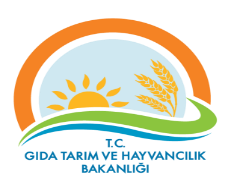 Tekirdağ İl Gıda Tarım ve Hayvancılık MüdürlüğüTEMEL SÜREÇ TANIM FORMUTekirdağ İl Gıda Tarım ve Hayvancılık MüdürlüğüTEMEL SÜREÇ TANIM FORMUTekirdağ İl Gıda Tarım ve Hayvancılık MüdürlüğüTEMEL SÜREÇ TANIM FORMUTekirdağ İl Gıda Tarım ve Hayvancılık MüdürlüğüTEMEL SÜREÇ TANIM FORMUTekirdağ İl Gıda Tarım ve Hayvancılık MüdürlüğüTEMEL SÜREÇ TANIM FORMUTekirdağ İl Gıda Tarım ve Hayvancılık MüdürlüğüTEMEL SÜREÇ TANIM FORMUTekirdağ İl Gıda Tarım ve Hayvancılık MüdürlüğüTEMEL SÜREÇ TANIM FORMUTekirdağ İl Gıda Tarım ve Hayvancılık MüdürlüğüTEMEL SÜREÇ TANIM FORMUTekirdağ İl Gıda Tarım ve Hayvancılık MüdürlüğüTEMEL SÜREÇ TANIM FORMUDokuman KoduDokuman KoduDokuman KoduGTHB.59.İLM.KYS.089GTHB.59.İLM.KYS.089Tekirdağ İl Gıda Tarım ve Hayvancılık MüdürlüğüTEMEL SÜREÇ TANIM FORMUTekirdağ İl Gıda Tarım ve Hayvancılık MüdürlüğüTEMEL SÜREÇ TANIM FORMUTekirdağ İl Gıda Tarım ve Hayvancılık MüdürlüğüTEMEL SÜREÇ TANIM FORMUTekirdağ İl Gıda Tarım ve Hayvancılık MüdürlüğüTEMEL SÜREÇ TANIM FORMUTekirdağ İl Gıda Tarım ve Hayvancılık MüdürlüğüTEMEL SÜREÇ TANIM FORMUTekirdağ İl Gıda Tarım ve Hayvancılık MüdürlüğüTEMEL SÜREÇ TANIM FORMUTekirdağ İl Gıda Tarım ve Hayvancılık MüdürlüğüTEMEL SÜREÇ TANIM FORMUTekirdağ İl Gıda Tarım ve Hayvancılık MüdürlüğüTEMEL SÜREÇ TANIM FORMUTekirdağ İl Gıda Tarım ve Hayvancılık MüdürlüğüTEMEL SÜREÇ TANIM FORMURevizyon NoRevizyon NoRevizyon No0000Tekirdağ İl Gıda Tarım ve Hayvancılık MüdürlüğüTEMEL SÜREÇ TANIM FORMUTekirdağ İl Gıda Tarım ve Hayvancılık MüdürlüğüTEMEL SÜREÇ TANIM FORMUTekirdağ İl Gıda Tarım ve Hayvancılık MüdürlüğüTEMEL SÜREÇ TANIM FORMUTekirdağ İl Gıda Tarım ve Hayvancılık MüdürlüğüTEMEL SÜREÇ TANIM FORMUTekirdağ İl Gıda Tarım ve Hayvancılık MüdürlüğüTEMEL SÜREÇ TANIM FORMUTekirdağ İl Gıda Tarım ve Hayvancılık MüdürlüğüTEMEL SÜREÇ TANIM FORMUTekirdağ İl Gıda Tarım ve Hayvancılık MüdürlüğüTEMEL SÜREÇ TANIM FORMUTekirdağ İl Gıda Tarım ve Hayvancılık MüdürlüğüTEMEL SÜREÇ TANIM FORMUTekirdağ İl Gıda Tarım ve Hayvancılık MüdürlüğüTEMEL SÜREÇ TANIM FORMURevizyon TarihiRevizyon TarihiRevizyon Tarihi00.00.000000.00.0000Tekirdağ İl Gıda Tarım ve Hayvancılık MüdürlüğüTEMEL SÜREÇ TANIM FORMUTekirdağ İl Gıda Tarım ve Hayvancılık MüdürlüğüTEMEL SÜREÇ TANIM FORMUTekirdağ İl Gıda Tarım ve Hayvancılık MüdürlüğüTEMEL SÜREÇ TANIM FORMUTekirdağ İl Gıda Tarım ve Hayvancılık MüdürlüğüTEMEL SÜREÇ TANIM FORMUTekirdağ İl Gıda Tarım ve Hayvancılık MüdürlüğüTEMEL SÜREÇ TANIM FORMUTekirdağ İl Gıda Tarım ve Hayvancılık MüdürlüğüTEMEL SÜREÇ TANIM FORMUTekirdağ İl Gıda Tarım ve Hayvancılık MüdürlüğüTEMEL SÜREÇ TANIM FORMUTekirdağ İl Gıda Tarım ve Hayvancılık MüdürlüğüTEMEL SÜREÇ TANIM FORMUTekirdağ İl Gıda Tarım ve Hayvancılık MüdürlüğüTEMEL SÜREÇ TANIM FORMUYayın TarihiYayın TarihiYayın TarihiTekirdağ İl Gıda Tarım ve Hayvancılık MüdürlüğüTEMEL SÜREÇ TANIM FORMUTekirdağ İl Gıda Tarım ve Hayvancılık MüdürlüğüTEMEL SÜREÇ TANIM FORMUTekirdağ İl Gıda Tarım ve Hayvancılık MüdürlüğüTEMEL SÜREÇ TANIM FORMUTekirdağ İl Gıda Tarım ve Hayvancılık MüdürlüğüTEMEL SÜREÇ TANIM FORMUTekirdağ İl Gıda Tarım ve Hayvancılık MüdürlüğüTEMEL SÜREÇ TANIM FORMUTekirdağ İl Gıda Tarım ve Hayvancılık MüdürlüğüTEMEL SÜREÇ TANIM FORMUTekirdağ İl Gıda Tarım ve Hayvancılık MüdürlüğüTEMEL SÜREÇ TANIM FORMUTekirdağ İl Gıda Tarım ve Hayvancılık MüdürlüğüTEMEL SÜREÇ TANIM FORMUTekirdağ İl Gıda Tarım ve Hayvancılık MüdürlüğüTEMEL SÜREÇ TANIM FORMUSayfa SayısıSayfa SayısıSayfa SayısıSayfa 1 /7Sayfa 1 /7Süreç Adı Süreç Adı Süreç Adı Süreç Adı SUNİ TOHUMLAMA SİSTEME KAYIT İŞLEMLERİ SÜRECİSUNİ TOHUMLAMA SİSTEME KAYIT İŞLEMLERİ SÜRECİSUNİ TOHUMLAMA SİSTEME KAYIT İŞLEMLERİ SÜRECİSUNİ TOHUMLAMA SİSTEME KAYIT İŞLEMLERİ SÜRECİSUNİ TOHUMLAMA SİSTEME KAYIT İŞLEMLERİ SÜRECİSUNİ TOHUMLAMA SİSTEME KAYIT İŞLEMLERİ SÜRECİSUNİ TOHUMLAMA SİSTEME KAYIT İŞLEMLERİ SÜRECİSUNİ TOHUMLAMA SİSTEME KAYIT İŞLEMLERİ SÜRECİSUNİ TOHUMLAMA SİSTEME KAYIT İŞLEMLERİ SÜRECİSUNİ TOHUMLAMA SİSTEME KAYIT İŞLEMLERİ SÜRECİSUNİ TOHUMLAMA SİSTEME KAYIT İŞLEMLERİ SÜRECİSüreç No:089Süreç No:089Süreç TipiSüreç TipiSüreç TipiSüreç TipiOperasyonelOperasyonelOperasyonelOperasyonelOperasyonelOperasyonelOperasyonelOperasyonelOperasyonelOperasyonelOperasyonelOperasyonelOperasyonelSüreç Sahibi  Süreç Sahibi  Süreç Sahibi  Süreç Sahibi  İl Gıda Tarım ve Hayvancılık Müdürlüğü İl Gıda Tarım ve Hayvancılık Müdürlüğü İl Gıda Tarım ve Hayvancılık Müdürlüğü İl Gıda Tarım ve Hayvancılık Müdürlüğü İl Gıda Tarım ve Hayvancılık Müdürlüğü İl Gıda Tarım ve Hayvancılık Müdürlüğü İl Gıda Tarım ve Hayvancılık Müdürlüğü İl Gıda Tarım ve Hayvancılık Müdürlüğü İl Gıda Tarım ve Hayvancılık Müdürlüğü İl Gıda Tarım ve Hayvancılık Müdürlüğü İl Gıda Tarım ve Hayvancılık Müdürlüğü İl Gıda Tarım ve Hayvancılık Müdürlüğü İl Gıda Tarım ve Hayvancılık Müdürlüğü Süreç Sorumlusu/SorumlularıSüreç Sorumlusu/SorumlularıSüreç Sorumlusu/SorumlularıSüreç Sorumlusu/Sorumlularıİl Gıda Tarım ve Hayvancılık MüdürlüğüHayvan Sağlığı ve Yetiştiriciliği Şube MüdürüTekirdağ Damızlık Sığır Yetiştiricileri Birliğiİlçe Gıda Tarım ve Hayvancılık Müdürüİl Gıda Tarım ve Hayvancılık MüdürlüğüHayvan Sağlığı ve Yetiştiriciliği Şube MüdürüTekirdağ Damızlık Sığır Yetiştiricileri Birliğiİlçe Gıda Tarım ve Hayvancılık Müdürüİl Gıda Tarım ve Hayvancılık MüdürlüğüHayvan Sağlığı ve Yetiştiriciliği Şube MüdürüTekirdağ Damızlık Sığır Yetiştiricileri Birliğiİlçe Gıda Tarım ve Hayvancılık Müdürüİl Gıda Tarım ve Hayvancılık MüdürlüğüHayvan Sağlığı ve Yetiştiriciliği Şube MüdürüTekirdağ Damızlık Sığır Yetiştiricileri Birliğiİlçe Gıda Tarım ve Hayvancılık Müdürüİl Gıda Tarım ve Hayvancılık MüdürlüğüHayvan Sağlığı ve Yetiştiriciliği Şube MüdürüTekirdağ Damızlık Sığır Yetiştiricileri Birliğiİlçe Gıda Tarım ve Hayvancılık Müdürüİl Gıda Tarım ve Hayvancılık MüdürlüğüHayvan Sağlığı ve Yetiştiriciliği Şube MüdürüTekirdağ Damızlık Sığır Yetiştiricileri Birliğiİlçe Gıda Tarım ve Hayvancılık Müdürüİl Gıda Tarım ve Hayvancılık MüdürlüğüHayvan Sağlığı ve Yetiştiriciliği Şube MüdürüTekirdağ Damızlık Sığır Yetiştiricileri Birliğiİlçe Gıda Tarım ve Hayvancılık Müdürüİl Gıda Tarım ve Hayvancılık MüdürlüğüHayvan Sağlığı ve Yetiştiriciliği Şube MüdürüTekirdağ Damızlık Sığır Yetiştiricileri Birliğiİlçe Gıda Tarım ve Hayvancılık Müdürüİl Gıda Tarım ve Hayvancılık MüdürlüğüHayvan Sağlığı ve Yetiştiriciliği Şube MüdürüTekirdağ Damızlık Sığır Yetiştiricileri Birliğiİlçe Gıda Tarım ve Hayvancılık Müdürüİl Gıda Tarım ve Hayvancılık MüdürlüğüHayvan Sağlığı ve Yetiştiriciliği Şube MüdürüTekirdağ Damızlık Sığır Yetiştiricileri Birliğiİlçe Gıda Tarım ve Hayvancılık Müdürüİl Gıda Tarım ve Hayvancılık MüdürlüğüHayvan Sağlığı ve Yetiştiriciliği Şube MüdürüTekirdağ Damızlık Sığır Yetiştiricileri Birliğiİlçe Gıda Tarım ve Hayvancılık Müdürüİl Gıda Tarım ve Hayvancılık MüdürlüğüHayvan Sağlığı ve Yetiştiriciliği Şube MüdürüTekirdağ Damızlık Sığır Yetiştiricileri Birliğiİlçe Gıda Tarım ve Hayvancılık Müdürüİl Gıda Tarım ve Hayvancılık MüdürlüğüHayvan Sağlığı ve Yetiştiriciliği Şube MüdürüTekirdağ Damızlık Sığır Yetiştiricileri Birliğiİlçe Gıda Tarım ve Hayvancılık MüdürüSüreç UygulayıcılarıSüreç UygulayıcılarıSüreç UygulayıcılarıSüreç UygulayıcılarıVeteriner Hekim, Ziraat Mühendisi(Zootekni)Veteriner Hekim, Ziraat Mühendisi(Zootekni)Veteriner Hekim, Ziraat Mühendisi(Zootekni)Veteriner Hekim, Ziraat Mühendisi(Zootekni)Veteriner Hekim, Ziraat Mühendisi(Zootekni)Veteriner Hekim, Ziraat Mühendisi(Zootekni)Veteriner Hekim, Ziraat Mühendisi(Zootekni)Veteriner Hekim, Ziraat Mühendisi(Zootekni)Veteriner Hekim, Ziraat Mühendisi(Zootekni)Veteriner Hekim, Ziraat Mühendisi(Zootekni)Veteriner Hekim, Ziraat Mühendisi(Zootekni)Veteriner Hekim, Ziraat Mühendisi(Zootekni)Veteriner Hekim, Ziraat Mühendisi(Zootekni)SÜREÇ SINIRLARISÜREÇ SINIRLARISÜREÇ SINIRLARISÜREÇ SINIRLARIBaşlangıç NoktasıBaşlangıç Noktasıİlçe Müdürlüğüne bildirim.İlçe Müdürlüğüne bildirim.İlçe Müdürlüğüne bildirim.İlçe Müdürlüğüne bildirim.İlçe Müdürlüğüne bildirim.İlçe Müdürlüğüne bildirim.İlçe Müdürlüğüne bildirim.İlçe Müdürlüğüne bildirim.İlçe Müdürlüğüne bildirim.İlçe Müdürlüğüne bildirim.İlçe Müdürlüğüne bildirim.SÜREÇ SINIRLARISÜREÇ SINIRLARISÜREÇ SINIRLARISÜREÇ SINIRLARIBitiş NoktasıBitiş NoktasıSuni tohumlama makbuzlarının sisteme girişi. Suni tohumlama makbuzlarının sisteme girişi. Suni tohumlama makbuzlarının sisteme girişi. Suni tohumlama makbuzlarının sisteme girişi. Suni tohumlama makbuzlarının sisteme girişi. Suni tohumlama makbuzlarının sisteme girişi. Suni tohumlama makbuzlarının sisteme girişi. Suni tohumlama makbuzlarının sisteme girişi. Suni tohumlama makbuzlarının sisteme girişi. Suni tohumlama makbuzlarının sisteme girişi. Suni tohumlama makbuzlarının sisteme girişi. GİRDİLERGİRDİLERGİRDİLERGİRDİLERGİRDİLERGİRDİLERGİRDİLERGİRDİLERGİRDİLERGİRDİLERGİRDİ SAĞLAYANLARGİRDİ SAĞLAYANLARGİRDİ SAĞLAYANLARGİRDİ SAĞLAYANLARGİRDİ SAĞLAYANLARGİRDİ SAĞLAYANLARGİRDİ SAĞLAYANLAR5996 sayılı Veteriner Hizmetleri, Bitki Sağlığı, Gıda ve Yem Kanunu;   Suni Tohumlama, Tabii Tohumlama ve Embriyo Transferi Faaliyetleri Hakkında Yönetmelik,5996 sayılı Veteriner Hizmetleri, Bitki Sağlığı, Gıda ve Yem Kanununun 10’uncu maddesi kapsamında, 05/12/2011 tarihli ve 28133 sayılı Resmî Gazete’de yayımlanan Hayvanlarda Soy Kütüğü ve Ön Soy Kütüğü Esasları Hakkında Yönetmelik,AmaçMADDE 1 – (1) Bu Yönetmeliğin amacı; damızlık amaçlı hayvanların yetiştirilmesi, kayıt altına alınması ve hayvan ıslahı çalışmalarının yürütülmesini sağlamak üzere soy kütüğü ve ön soy kütüğü sistemini oluşturmaktır.KapsamMADDE 2 – (1) Bu Yönetmelik; sığır, koyun, keçi, manda ve arı yetiştiriciliğinde soy kütüğü ve ön soy kütüğü sisteminin gerektirdiği kayıtlar ile verilerin depolanması, değerlendirilmesi, değerlendirme sonuçlarının yayınlanması, ıslah programı, belgelendirme ve ıslahla ilgili yapılacak iş ve işlemleri kapsar.İKİNCİ BÖLÜMYetki, Başvuru ve DenetlemeYetkiMADDE 5 – (1) Soy kütüğü ve ön soy kütüğü çalışmaları aşağıda belirtilen kuruluşlar tarafından yürütülür:a) İllerde; il müdürlüğü ve/veya birliklerin kurulduğu illerde, merkez birliğine üye ve merkez birliği aracılığıyla Bakanlıktan yetki almış olan birlik,b) Ülke genelinde; Bakanlık ve/veya Bakanlıktan yetki almış merkez birliği.(2) Soy kütüğü ve ön soy kütüğü sisteminin gerektirdiği tüm işlemler; soy kütüğüne kayıtlı işletmelerde birlikler, ön soy kütüğüne kayıtlı işletmelerde il müdürlükleri ve/veya birlikler tarafından yapılır.(3) Bakanlık, birliklere teknik hizmetler, sağlık hizmetleri ve eğitim konusunda gerektiğinde ayni ve nakdi destek sağlayabilir.BaşvuruMADDE 6 – (1) Soy kütüğü ve ön soy kütüğü sistemini yürütmek isteyen birlikler, içeriği merkez birliklerince belirlenen başvuru dosyasını hazırlayarak merkez birliğine müracaat eder. Merkez birliği en geç otuz işgünü içerisinde incelemesini yapar. Uygun görmemesi durumunda birliğe gerekçeli yazılı cevap verir. Uygun görmesi durumunda onay için birlik adına Bakanlığa başvurur. Bakanlık başvuruyu inceler ve en geç on beş işgünü içerisinde cevaplar.(2) Bakanlık tarafından başvurunun uygun bulunması durumunda il müdürlüğü bilgilendirilir.(3) Soy kütüğüne kayıtlı olmak isteyen yetiştirici, birliğe müracaat eder. Birlik kuruluş belgesindeki koşulları taşıyan, asıl veya geçici üye olan her yetiştirici ve işletmesindeki tüm hayvanlar soy kütüğü kapsamındadır.(4) Kamu kurum ve kuruluşlarına ait hayvanlar soy kütüğü kapsamına alınacak ise üyelik şartı aranmaz. Bu kapsamdaki iş ve işlemler, merkez birliği ile yapılacak protokolle belirlenir.(5) İşletmesini ve hayvanlarını ön soy kütüğüne kayıt ettirmek isteyen yetiştiriciler, yetkili kuruluşlara müracaat eder, uygun görülenler sisteme dâhil edilir.(6) Ülke içerisinde, suni tohumlama ve embriyo transferi yapılan her sığır ve sığırın sahibi yetiştirici soy kütüğü veya ön soy kütüğüne kaydedilir.DenetlemeMADDE 7 – (1) Soy kütüğü çalışmalarına yetki verilen merkez birliği Bakanlık tarafından, birlik ise merkez birliği ve/veya Bakanlık tarafından denetlenir. Kurallara ve taahhütlerine uymayanlar yazılı olarak uyarılır. En geç üç ay sonra yapılan denetimde uymamanın devamı durumunda soy kütüğü çalışmalarını yürütme yetkisi geri alınır. Birliğin yetkisinin alınması durumunda soy kütüğü çalışmaları iptal edilir ve tüm işletmeler ön soy kütüğü kapsamına alınarak, çalışmalar il müdürlüğünce yürütülür.ÜÇÜNCÜ BÖLÜMGenel HususlarKayıtMADDE 8 – (1) Suni tohumlama ve embriyo transferi yapılan her sığır ve işletmesi ile ülke içerisinde yapılan tüm suni tohumlama ve embriyo transferi bilgileri soy kütüğü ve ön soy kütüğü sistemine kayıt edilir.BelgelendirmeMADDE 9 – (1) Ferdi, koloni, sürü bazında hayvanların satılması halinde yetiştiricinin birliğe talebi üzerine; içeriği ve şekli Bakanlık tarafından belirlenen damızlık belgesi verilir. Birlik olmayan illerde talep, il müdürlüğü üzerinden merkez birliğine yapılır. Bakanlıkça belirlenen kriterlere sahip olmayan hayvanlara damızlık belgesi düzenlenmez.(2) Belge ücreti, Bakanlığın uygun görüşü ile merkez birliği tarafından belirlenir.BildirimMADDE 10 – (1) Hayvanın başka bir şahsa satılması durumunda hayvan sahibi ve alıcısı tarafından; kesilmesi, ölmesi gibi sürü dışına çıkması durumlarında hayvan sahibi tarafından bir ay içerisinde soy kütüğü ve ön soy kütüğü sistemine işletilir.Soy kütüğüMADDE 11 – (1) Soy kütüğü, asgari aşağıdaki konu ve faaliyetleri içerir:a) Tanımlama,b) Soy bilgileri,c) Islaha konu olabilecek özellik ve bilgileri,ç) Üremeye esas bilgiler,d) Sürüden ayrılma bilgileri,e) Veri tabanı oluşturulması ve verilerin depolanması,f) Verilerin değerlendirilmesi ve sonuçların yayınlanması,g) Islah programı,ğ) Damızlık belgesi verilmesi.(2) Soy kütüğü ve soy kütüğü içerisinde ıslah programı kapsamındaki verilerin toplanması ile ilgili tüm iş ve işlemler merkez birliği tarafından yürütülür.Ön soy kütüğüMADDE 12 – (1) Ön soy kütüğü, asgari aşağıdaki konu ve faaliyetleri içerir:a) Tanımlama,b) Soy bilgileri,c) Üremeye esas bilgiler,ç) Sürüden ayrılma bilgileri,d) Veri tabanı oluşturulması ve verilerin depolanması,e) Verilerin değerlendirilmesi ve sonuçların yayınlanması,f) Damızlık belgesi verilmesi.TanımlamaMADDE 13 – (1) Hayvanlar, ait oldukları türün özelliklerine göre ferdi, sürü veya koloni bazında tanımlanır.Sığırlarda ıslaha konu olacak asgari özellik ve bilgilerMADDE 14 – (1) Sığırlarda asgari aşağıdaki özellik ve bilgiler aranır:a) Her bir ineğin verdiği süt miktarı ve ıslah programı kapsamındaki ineklerde sütün içeriği (yağ, protein ve benzeri) belirlenir. Islah amaçlarındaki değişiklik ve piyasa talepleri doğrultusunda Bakanlıkça diğer verim veya özellikler eklenebilir.b) Soy kütüğüne kayıtlı ineklerde süt verim kontrolü yapılır.c) İllerde süt verim kontrollerini yapma yetkisi Bakanlık tarafından soy kütüğü sistemini yürütmeye yetkili kılınan birliğe aittir.Veri tabanıMADDE 15 – (1) Veri tabanı, Bakanlık tarafından yetki verilmiş merkez birliği tarafından oluşturulur.(2) Soy kütüğü ve ön soy kütüğü sisteminde tutulan tüm kayıtlar merkez birliğinde depolanır.(3) Veri tabanından Bakanlık yararlanabilir.(4) Veri tabanı oluşturulması ve geliştirilmesinde Bakanlık destek verebilir.Verilerin değerlendirilmesiMADDE 16 – (1) Soy kütüğü ve ön soy kütüğü sistemindeki tüm kayıtlar, yapılacak ıslah ve Bakanlık ve/veya merkez birliğinin belirleyeceği diğer çalışmalarda kullanılmak üzere değerlendirilir.(2) Verilerin değerlendirilmesine ve damızlık değer tahmini yapılması veya yaptırılmasına Bakanlık ve/veya merkez birliği yetkilidir.Islah programıMADDE 17 – (1) Ülkesel ıslah programları, Bakanlık ve merkez birliği tarafından hazırlanır. Islah programları Bakanlık tarafından onaylandıktan sonra tür bazında hazırlanacak talimatla uygulamaya konulur.(2) Islah programlarında yapılacak her türlü değişiklik Bakanlığın onayına sunulur.(3) Islah programlarında; ıslah amacı, sürü büyüklüğü, kayıtlı sürü büyüklüğü, programın süresi, faaliyet planı ve diğer teknik detaylar belirlenir.(4) Bir ıslah programı kapsamındaki popülasyonda birden fazla kuruluş ıslah programı yürütemez.(5) Bakanlık uygulamayı izlemek ve programdan sapma olması durumunda yazılı uyarıdan altı ay sonra yapılacak denetimi takiben onayını geri çekebilir.(6) Sığırlarda ıslah programını yürütecek kuruluşlar, sperma üretme istasyonuna sahip veya bir sperma üretme istasyonu ile sözleşme yapar.(7) Islah programı kapsamındaki sığırlar soy kütüğüne kayıtlı olmalıdır.(8) Sperma üretme istasyonuna sahip olup boğalarını test etmek isteyen kuruluş, merkez birliği ile işbirliği protokolü yapar.Damızlık belgesiMADDE 18 – (1) Soy kütüğü ve ön soy kütüğüne kayıtlı hayvanların satılması durumunda, damızlık belgesi verilir.(2) Damızlık belgesi düzenleme ve onaylama yetkisi, Bakanlık ve/veya merkez birliğine aittir.5996 sayılı Veteriner Hizmetleri, Bitki Sağlığı, Gıda ve Yem Kanunu;   Suni Tohumlama, Tabii Tohumlama ve Embriyo Transferi Faaliyetleri Hakkında Yönetmelik,5996 sayılı Veteriner Hizmetleri, Bitki Sağlığı, Gıda ve Yem Kanununun 10’uncu maddesi kapsamında, 05/12/2011 tarihli ve 28133 sayılı Resmî Gazete’de yayımlanan Hayvanlarda Soy Kütüğü ve Ön Soy Kütüğü Esasları Hakkında Yönetmelik,AmaçMADDE 1 – (1) Bu Yönetmeliğin amacı; damızlık amaçlı hayvanların yetiştirilmesi, kayıt altına alınması ve hayvan ıslahı çalışmalarının yürütülmesini sağlamak üzere soy kütüğü ve ön soy kütüğü sistemini oluşturmaktır.KapsamMADDE 2 – (1) Bu Yönetmelik; sığır, koyun, keçi, manda ve arı yetiştiriciliğinde soy kütüğü ve ön soy kütüğü sisteminin gerektirdiği kayıtlar ile verilerin depolanması, değerlendirilmesi, değerlendirme sonuçlarının yayınlanması, ıslah programı, belgelendirme ve ıslahla ilgili yapılacak iş ve işlemleri kapsar.İKİNCİ BÖLÜMYetki, Başvuru ve DenetlemeYetkiMADDE 5 – (1) Soy kütüğü ve ön soy kütüğü çalışmaları aşağıda belirtilen kuruluşlar tarafından yürütülür:a) İllerde; il müdürlüğü ve/veya birliklerin kurulduğu illerde, merkez birliğine üye ve merkez birliği aracılığıyla Bakanlıktan yetki almış olan birlik,b) Ülke genelinde; Bakanlık ve/veya Bakanlıktan yetki almış merkez birliği.(2) Soy kütüğü ve ön soy kütüğü sisteminin gerektirdiği tüm işlemler; soy kütüğüne kayıtlı işletmelerde birlikler, ön soy kütüğüne kayıtlı işletmelerde il müdürlükleri ve/veya birlikler tarafından yapılır.(3) Bakanlık, birliklere teknik hizmetler, sağlık hizmetleri ve eğitim konusunda gerektiğinde ayni ve nakdi destek sağlayabilir.BaşvuruMADDE 6 – (1) Soy kütüğü ve ön soy kütüğü sistemini yürütmek isteyen birlikler, içeriği merkez birliklerince belirlenen başvuru dosyasını hazırlayarak merkez birliğine müracaat eder. Merkez birliği en geç otuz işgünü içerisinde incelemesini yapar. Uygun görmemesi durumunda birliğe gerekçeli yazılı cevap verir. Uygun görmesi durumunda onay için birlik adına Bakanlığa başvurur. Bakanlık başvuruyu inceler ve en geç on beş işgünü içerisinde cevaplar.(2) Bakanlık tarafından başvurunun uygun bulunması durumunda il müdürlüğü bilgilendirilir.(3) Soy kütüğüne kayıtlı olmak isteyen yetiştirici, birliğe müracaat eder. Birlik kuruluş belgesindeki koşulları taşıyan, asıl veya geçici üye olan her yetiştirici ve işletmesindeki tüm hayvanlar soy kütüğü kapsamındadır.(4) Kamu kurum ve kuruluşlarına ait hayvanlar soy kütüğü kapsamına alınacak ise üyelik şartı aranmaz. Bu kapsamdaki iş ve işlemler, merkez birliği ile yapılacak protokolle belirlenir.(5) İşletmesini ve hayvanlarını ön soy kütüğüne kayıt ettirmek isteyen yetiştiriciler, yetkili kuruluşlara müracaat eder, uygun görülenler sisteme dâhil edilir.(6) Ülke içerisinde, suni tohumlama ve embriyo transferi yapılan her sığır ve sığırın sahibi yetiştirici soy kütüğü veya ön soy kütüğüne kaydedilir.DenetlemeMADDE 7 – (1) Soy kütüğü çalışmalarına yetki verilen merkez birliği Bakanlık tarafından, birlik ise merkez birliği ve/veya Bakanlık tarafından denetlenir. Kurallara ve taahhütlerine uymayanlar yazılı olarak uyarılır. En geç üç ay sonra yapılan denetimde uymamanın devamı durumunda soy kütüğü çalışmalarını yürütme yetkisi geri alınır. Birliğin yetkisinin alınması durumunda soy kütüğü çalışmaları iptal edilir ve tüm işletmeler ön soy kütüğü kapsamına alınarak, çalışmalar il müdürlüğünce yürütülür.ÜÇÜNCÜ BÖLÜMGenel HususlarKayıtMADDE 8 – (1) Suni tohumlama ve embriyo transferi yapılan her sığır ve işletmesi ile ülke içerisinde yapılan tüm suni tohumlama ve embriyo transferi bilgileri soy kütüğü ve ön soy kütüğü sistemine kayıt edilir.BelgelendirmeMADDE 9 – (1) Ferdi, koloni, sürü bazında hayvanların satılması halinde yetiştiricinin birliğe talebi üzerine; içeriği ve şekli Bakanlık tarafından belirlenen damızlık belgesi verilir. Birlik olmayan illerde talep, il müdürlüğü üzerinden merkez birliğine yapılır. Bakanlıkça belirlenen kriterlere sahip olmayan hayvanlara damızlık belgesi düzenlenmez.(2) Belge ücreti, Bakanlığın uygun görüşü ile merkez birliği tarafından belirlenir.BildirimMADDE 10 – (1) Hayvanın başka bir şahsa satılması durumunda hayvan sahibi ve alıcısı tarafından; kesilmesi, ölmesi gibi sürü dışına çıkması durumlarında hayvan sahibi tarafından bir ay içerisinde soy kütüğü ve ön soy kütüğü sistemine işletilir.Soy kütüğüMADDE 11 – (1) Soy kütüğü, asgari aşağıdaki konu ve faaliyetleri içerir:a) Tanımlama,b) Soy bilgileri,c) Islaha konu olabilecek özellik ve bilgileri,ç) Üremeye esas bilgiler,d) Sürüden ayrılma bilgileri,e) Veri tabanı oluşturulması ve verilerin depolanması,f) Verilerin değerlendirilmesi ve sonuçların yayınlanması,g) Islah programı,ğ) Damızlık belgesi verilmesi.(2) Soy kütüğü ve soy kütüğü içerisinde ıslah programı kapsamındaki verilerin toplanması ile ilgili tüm iş ve işlemler merkez birliği tarafından yürütülür.Ön soy kütüğüMADDE 12 – (1) Ön soy kütüğü, asgari aşağıdaki konu ve faaliyetleri içerir:a) Tanımlama,b) Soy bilgileri,c) Üremeye esas bilgiler,ç) Sürüden ayrılma bilgileri,d) Veri tabanı oluşturulması ve verilerin depolanması,e) Verilerin değerlendirilmesi ve sonuçların yayınlanması,f) Damızlık belgesi verilmesi.TanımlamaMADDE 13 – (1) Hayvanlar, ait oldukları türün özelliklerine göre ferdi, sürü veya koloni bazında tanımlanır.Sığırlarda ıslaha konu olacak asgari özellik ve bilgilerMADDE 14 – (1) Sığırlarda asgari aşağıdaki özellik ve bilgiler aranır:a) Her bir ineğin verdiği süt miktarı ve ıslah programı kapsamındaki ineklerde sütün içeriği (yağ, protein ve benzeri) belirlenir. Islah amaçlarındaki değişiklik ve piyasa talepleri doğrultusunda Bakanlıkça diğer verim veya özellikler eklenebilir.b) Soy kütüğüne kayıtlı ineklerde süt verim kontrolü yapılır.c) İllerde süt verim kontrollerini yapma yetkisi Bakanlık tarafından soy kütüğü sistemini yürütmeye yetkili kılınan birliğe aittir.Veri tabanıMADDE 15 – (1) Veri tabanı, Bakanlık tarafından yetki verilmiş merkez birliği tarafından oluşturulur.(2) Soy kütüğü ve ön soy kütüğü sisteminde tutulan tüm kayıtlar merkez birliğinde depolanır.(3) Veri tabanından Bakanlık yararlanabilir.(4) Veri tabanı oluşturulması ve geliştirilmesinde Bakanlık destek verebilir.Verilerin değerlendirilmesiMADDE 16 – (1) Soy kütüğü ve ön soy kütüğü sistemindeki tüm kayıtlar, yapılacak ıslah ve Bakanlık ve/veya merkez birliğinin belirleyeceği diğer çalışmalarda kullanılmak üzere değerlendirilir.(2) Verilerin değerlendirilmesine ve damızlık değer tahmini yapılması veya yaptırılmasına Bakanlık ve/veya merkez birliği yetkilidir.Islah programıMADDE 17 – (1) Ülkesel ıslah programları, Bakanlık ve merkez birliği tarafından hazırlanır. Islah programları Bakanlık tarafından onaylandıktan sonra tür bazında hazırlanacak talimatla uygulamaya konulur.(2) Islah programlarında yapılacak her türlü değişiklik Bakanlığın onayına sunulur.(3) Islah programlarında; ıslah amacı, sürü büyüklüğü, kayıtlı sürü büyüklüğü, programın süresi, faaliyet planı ve diğer teknik detaylar belirlenir.(4) Bir ıslah programı kapsamındaki popülasyonda birden fazla kuruluş ıslah programı yürütemez.(5) Bakanlık uygulamayı izlemek ve programdan sapma olması durumunda yazılı uyarıdan altı ay sonra yapılacak denetimi takiben onayını geri çekebilir.(6) Sığırlarda ıslah programını yürütecek kuruluşlar, sperma üretme istasyonuna sahip veya bir sperma üretme istasyonu ile sözleşme yapar.(7) Islah programı kapsamındaki sığırlar soy kütüğüne kayıtlı olmalıdır.(8) Sperma üretme istasyonuna sahip olup boğalarını test etmek isteyen kuruluş, merkez birliği ile işbirliği protokolü yapar.Damızlık belgesiMADDE 18 – (1) Soy kütüğü ve ön soy kütüğüne kayıtlı hayvanların satılması durumunda, damızlık belgesi verilir.(2) Damızlık belgesi düzenleme ve onaylama yetkisi, Bakanlık ve/veya merkez birliğine aittir.5996 sayılı Veteriner Hizmetleri, Bitki Sağlığı, Gıda ve Yem Kanunu;   Suni Tohumlama, Tabii Tohumlama ve Embriyo Transferi Faaliyetleri Hakkında Yönetmelik,5996 sayılı Veteriner Hizmetleri, Bitki Sağlığı, Gıda ve Yem Kanununun 10’uncu maddesi kapsamında, 05/12/2011 tarihli ve 28133 sayılı Resmî Gazete’de yayımlanan Hayvanlarda Soy Kütüğü ve Ön Soy Kütüğü Esasları Hakkında Yönetmelik,AmaçMADDE 1 – (1) Bu Yönetmeliğin amacı; damızlık amaçlı hayvanların yetiştirilmesi, kayıt altına alınması ve hayvan ıslahı çalışmalarının yürütülmesini sağlamak üzere soy kütüğü ve ön soy kütüğü sistemini oluşturmaktır.KapsamMADDE 2 – (1) Bu Yönetmelik; sığır, koyun, keçi, manda ve arı yetiştiriciliğinde soy kütüğü ve ön soy kütüğü sisteminin gerektirdiği kayıtlar ile verilerin depolanması, değerlendirilmesi, değerlendirme sonuçlarının yayınlanması, ıslah programı, belgelendirme ve ıslahla ilgili yapılacak iş ve işlemleri kapsar.İKİNCİ BÖLÜMYetki, Başvuru ve DenetlemeYetkiMADDE 5 – (1) Soy kütüğü ve ön soy kütüğü çalışmaları aşağıda belirtilen kuruluşlar tarafından yürütülür:a) İllerde; il müdürlüğü ve/veya birliklerin kurulduğu illerde, merkez birliğine üye ve merkez birliği aracılığıyla Bakanlıktan yetki almış olan birlik,b) Ülke genelinde; Bakanlık ve/veya Bakanlıktan yetki almış merkez birliği.(2) Soy kütüğü ve ön soy kütüğü sisteminin gerektirdiği tüm işlemler; soy kütüğüne kayıtlı işletmelerde birlikler, ön soy kütüğüne kayıtlı işletmelerde il müdürlükleri ve/veya birlikler tarafından yapılır.(3) Bakanlık, birliklere teknik hizmetler, sağlık hizmetleri ve eğitim konusunda gerektiğinde ayni ve nakdi destek sağlayabilir.BaşvuruMADDE 6 – (1) Soy kütüğü ve ön soy kütüğü sistemini yürütmek isteyen birlikler, içeriği merkez birliklerince belirlenen başvuru dosyasını hazırlayarak merkez birliğine müracaat eder. Merkez birliği en geç otuz işgünü içerisinde incelemesini yapar. Uygun görmemesi durumunda birliğe gerekçeli yazılı cevap verir. Uygun görmesi durumunda onay için birlik adına Bakanlığa başvurur. Bakanlık başvuruyu inceler ve en geç on beş işgünü içerisinde cevaplar.(2) Bakanlık tarafından başvurunun uygun bulunması durumunda il müdürlüğü bilgilendirilir.(3) Soy kütüğüne kayıtlı olmak isteyen yetiştirici, birliğe müracaat eder. Birlik kuruluş belgesindeki koşulları taşıyan, asıl veya geçici üye olan her yetiştirici ve işletmesindeki tüm hayvanlar soy kütüğü kapsamındadır.(4) Kamu kurum ve kuruluşlarına ait hayvanlar soy kütüğü kapsamına alınacak ise üyelik şartı aranmaz. Bu kapsamdaki iş ve işlemler, merkez birliği ile yapılacak protokolle belirlenir.(5) İşletmesini ve hayvanlarını ön soy kütüğüne kayıt ettirmek isteyen yetiştiriciler, yetkili kuruluşlara müracaat eder, uygun görülenler sisteme dâhil edilir.(6) Ülke içerisinde, suni tohumlama ve embriyo transferi yapılan her sığır ve sığırın sahibi yetiştirici soy kütüğü veya ön soy kütüğüne kaydedilir.DenetlemeMADDE 7 – (1) Soy kütüğü çalışmalarına yetki verilen merkez birliği Bakanlık tarafından, birlik ise merkez birliği ve/veya Bakanlık tarafından denetlenir. Kurallara ve taahhütlerine uymayanlar yazılı olarak uyarılır. En geç üç ay sonra yapılan denetimde uymamanın devamı durumunda soy kütüğü çalışmalarını yürütme yetkisi geri alınır. Birliğin yetkisinin alınması durumunda soy kütüğü çalışmaları iptal edilir ve tüm işletmeler ön soy kütüğü kapsamına alınarak, çalışmalar il müdürlüğünce yürütülür.ÜÇÜNCÜ BÖLÜMGenel HususlarKayıtMADDE 8 – (1) Suni tohumlama ve embriyo transferi yapılan her sığır ve işletmesi ile ülke içerisinde yapılan tüm suni tohumlama ve embriyo transferi bilgileri soy kütüğü ve ön soy kütüğü sistemine kayıt edilir.BelgelendirmeMADDE 9 – (1) Ferdi, koloni, sürü bazında hayvanların satılması halinde yetiştiricinin birliğe talebi üzerine; içeriği ve şekli Bakanlık tarafından belirlenen damızlık belgesi verilir. Birlik olmayan illerde talep, il müdürlüğü üzerinden merkez birliğine yapılır. Bakanlıkça belirlenen kriterlere sahip olmayan hayvanlara damızlık belgesi düzenlenmez.(2) Belge ücreti, Bakanlığın uygun görüşü ile merkez birliği tarafından belirlenir.BildirimMADDE 10 – (1) Hayvanın başka bir şahsa satılması durumunda hayvan sahibi ve alıcısı tarafından; kesilmesi, ölmesi gibi sürü dışına çıkması durumlarında hayvan sahibi tarafından bir ay içerisinde soy kütüğü ve ön soy kütüğü sistemine işletilir.Soy kütüğüMADDE 11 – (1) Soy kütüğü, asgari aşağıdaki konu ve faaliyetleri içerir:a) Tanımlama,b) Soy bilgileri,c) Islaha konu olabilecek özellik ve bilgileri,ç) Üremeye esas bilgiler,d) Sürüden ayrılma bilgileri,e) Veri tabanı oluşturulması ve verilerin depolanması,f) Verilerin değerlendirilmesi ve sonuçların yayınlanması,g) Islah programı,ğ) Damızlık belgesi verilmesi.(2) Soy kütüğü ve soy kütüğü içerisinde ıslah programı kapsamındaki verilerin toplanması ile ilgili tüm iş ve işlemler merkez birliği tarafından yürütülür.Ön soy kütüğüMADDE 12 – (1) Ön soy kütüğü, asgari aşağıdaki konu ve faaliyetleri içerir:a) Tanımlama,b) Soy bilgileri,c) Üremeye esas bilgiler,ç) Sürüden ayrılma bilgileri,d) Veri tabanı oluşturulması ve verilerin depolanması,e) Verilerin değerlendirilmesi ve sonuçların yayınlanması,f) Damızlık belgesi verilmesi.TanımlamaMADDE 13 – (1) Hayvanlar, ait oldukları türün özelliklerine göre ferdi, sürü veya koloni bazında tanımlanır.Sığırlarda ıslaha konu olacak asgari özellik ve bilgilerMADDE 14 – (1) Sığırlarda asgari aşağıdaki özellik ve bilgiler aranır:a) Her bir ineğin verdiği süt miktarı ve ıslah programı kapsamındaki ineklerde sütün içeriği (yağ, protein ve benzeri) belirlenir. Islah amaçlarındaki değişiklik ve piyasa talepleri doğrultusunda Bakanlıkça diğer verim veya özellikler eklenebilir.b) Soy kütüğüne kayıtlı ineklerde süt verim kontrolü yapılır.c) İllerde süt verim kontrollerini yapma yetkisi Bakanlık tarafından soy kütüğü sistemini yürütmeye yetkili kılınan birliğe aittir.Veri tabanıMADDE 15 – (1) Veri tabanı, Bakanlık tarafından yetki verilmiş merkez birliği tarafından oluşturulur.(2) Soy kütüğü ve ön soy kütüğü sisteminde tutulan tüm kayıtlar merkez birliğinde depolanır.(3) Veri tabanından Bakanlık yararlanabilir.(4) Veri tabanı oluşturulması ve geliştirilmesinde Bakanlık destek verebilir.Verilerin değerlendirilmesiMADDE 16 – (1) Soy kütüğü ve ön soy kütüğü sistemindeki tüm kayıtlar, yapılacak ıslah ve Bakanlık ve/veya merkez birliğinin belirleyeceği diğer çalışmalarda kullanılmak üzere değerlendirilir.(2) Verilerin değerlendirilmesine ve damızlık değer tahmini yapılması veya yaptırılmasına Bakanlık ve/veya merkez birliği yetkilidir.Islah programıMADDE 17 – (1) Ülkesel ıslah programları, Bakanlık ve merkez birliği tarafından hazırlanır. Islah programları Bakanlık tarafından onaylandıktan sonra tür bazında hazırlanacak talimatla uygulamaya konulur.(2) Islah programlarında yapılacak her türlü değişiklik Bakanlığın onayına sunulur.(3) Islah programlarında; ıslah amacı, sürü büyüklüğü, kayıtlı sürü büyüklüğü, programın süresi, faaliyet planı ve diğer teknik detaylar belirlenir.(4) Bir ıslah programı kapsamındaki popülasyonda birden fazla kuruluş ıslah programı yürütemez.(5) Bakanlık uygulamayı izlemek ve programdan sapma olması durumunda yazılı uyarıdan altı ay sonra yapılacak denetimi takiben onayını geri çekebilir.(6) Sığırlarda ıslah programını yürütecek kuruluşlar, sperma üretme istasyonuna sahip veya bir sperma üretme istasyonu ile sözleşme yapar.(7) Islah programı kapsamındaki sığırlar soy kütüğüne kayıtlı olmalıdır.(8) Sperma üretme istasyonuna sahip olup boğalarını test etmek isteyen kuruluş, merkez birliği ile işbirliği protokolü yapar.Damızlık belgesiMADDE 18 – (1) Soy kütüğü ve ön soy kütüğüne kayıtlı hayvanların satılması durumunda, damızlık belgesi verilir.(2) Damızlık belgesi düzenleme ve onaylama yetkisi, Bakanlık ve/veya merkez birliğine aittir.5996 sayılı Veteriner Hizmetleri, Bitki Sağlığı, Gıda ve Yem Kanunu;   Suni Tohumlama, Tabii Tohumlama ve Embriyo Transferi Faaliyetleri Hakkında Yönetmelik,5996 sayılı Veteriner Hizmetleri, Bitki Sağlığı, Gıda ve Yem Kanununun 10’uncu maddesi kapsamında, 05/12/2011 tarihli ve 28133 sayılı Resmî Gazete’de yayımlanan Hayvanlarda Soy Kütüğü ve Ön Soy Kütüğü Esasları Hakkında Yönetmelik,AmaçMADDE 1 – (1) Bu Yönetmeliğin amacı; damızlık amaçlı hayvanların yetiştirilmesi, kayıt altına alınması ve hayvan ıslahı çalışmalarının yürütülmesini sağlamak üzere soy kütüğü ve ön soy kütüğü sistemini oluşturmaktır.KapsamMADDE 2 – (1) Bu Yönetmelik; sığır, koyun, keçi, manda ve arı yetiştiriciliğinde soy kütüğü ve ön soy kütüğü sisteminin gerektirdiği kayıtlar ile verilerin depolanması, değerlendirilmesi, değerlendirme sonuçlarının yayınlanması, ıslah programı, belgelendirme ve ıslahla ilgili yapılacak iş ve işlemleri kapsar.İKİNCİ BÖLÜMYetki, Başvuru ve DenetlemeYetkiMADDE 5 – (1) Soy kütüğü ve ön soy kütüğü çalışmaları aşağıda belirtilen kuruluşlar tarafından yürütülür:a) İllerde; il müdürlüğü ve/veya birliklerin kurulduğu illerde, merkez birliğine üye ve merkez birliği aracılığıyla Bakanlıktan yetki almış olan birlik,b) Ülke genelinde; Bakanlık ve/veya Bakanlıktan yetki almış merkez birliği.(2) Soy kütüğü ve ön soy kütüğü sisteminin gerektirdiği tüm işlemler; soy kütüğüne kayıtlı işletmelerde birlikler, ön soy kütüğüne kayıtlı işletmelerde il müdürlükleri ve/veya birlikler tarafından yapılır.(3) Bakanlık, birliklere teknik hizmetler, sağlık hizmetleri ve eğitim konusunda gerektiğinde ayni ve nakdi destek sağlayabilir.BaşvuruMADDE 6 – (1) Soy kütüğü ve ön soy kütüğü sistemini yürütmek isteyen birlikler, içeriği merkez birliklerince belirlenen başvuru dosyasını hazırlayarak merkez birliğine müracaat eder. Merkez birliği en geç otuz işgünü içerisinde incelemesini yapar. Uygun görmemesi durumunda birliğe gerekçeli yazılı cevap verir. Uygun görmesi durumunda onay için birlik adına Bakanlığa başvurur. Bakanlık başvuruyu inceler ve en geç on beş işgünü içerisinde cevaplar.(2) Bakanlık tarafından başvurunun uygun bulunması durumunda il müdürlüğü bilgilendirilir.(3) Soy kütüğüne kayıtlı olmak isteyen yetiştirici, birliğe müracaat eder. Birlik kuruluş belgesindeki koşulları taşıyan, asıl veya geçici üye olan her yetiştirici ve işletmesindeki tüm hayvanlar soy kütüğü kapsamındadır.(4) Kamu kurum ve kuruluşlarına ait hayvanlar soy kütüğü kapsamına alınacak ise üyelik şartı aranmaz. Bu kapsamdaki iş ve işlemler, merkez birliği ile yapılacak protokolle belirlenir.(5) İşletmesini ve hayvanlarını ön soy kütüğüne kayıt ettirmek isteyen yetiştiriciler, yetkili kuruluşlara müracaat eder, uygun görülenler sisteme dâhil edilir.(6) Ülke içerisinde, suni tohumlama ve embriyo transferi yapılan her sığır ve sığırın sahibi yetiştirici soy kütüğü veya ön soy kütüğüne kaydedilir.DenetlemeMADDE 7 – (1) Soy kütüğü çalışmalarına yetki verilen merkez birliği Bakanlık tarafından, birlik ise merkez birliği ve/veya Bakanlık tarafından denetlenir. Kurallara ve taahhütlerine uymayanlar yazılı olarak uyarılır. En geç üç ay sonra yapılan denetimde uymamanın devamı durumunda soy kütüğü çalışmalarını yürütme yetkisi geri alınır. Birliğin yetkisinin alınması durumunda soy kütüğü çalışmaları iptal edilir ve tüm işletmeler ön soy kütüğü kapsamına alınarak, çalışmalar il müdürlüğünce yürütülür.ÜÇÜNCÜ BÖLÜMGenel HususlarKayıtMADDE 8 – (1) Suni tohumlama ve embriyo transferi yapılan her sığır ve işletmesi ile ülke içerisinde yapılan tüm suni tohumlama ve embriyo transferi bilgileri soy kütüğü ve ön soy kütüğü sistemine kayıt edilir.BelgelendirmeMADDE 9 – (1) Ferdi, koloni, sürü bazında hayvanların satılması halinde yetiştiricinin birliğe talebi üzerine; içeriği ve şekli Bakanlık tarafından belirlenen damızlık belgesi verilir. Birlik olmayan illerde talep, il müdürlüğü üzerinden merkez birliğine yapılır. Bakanlıkça belirlenen kriterlere sahip olmayan hayvanlara damızlık belgesi düzenlenmez.(2) Belge ücreti, Bakanlığın uygun görüşü ile merkez birliği tarafından belirlenir.BildirimMADDE 10 – (1) Hayvanın başka bir şahsa satılması durumunda hayvan sahibi ve alıcısı tarafından; kesilmesi, ölmesi gibi sürü dışına çıkması durumlarında hayvan sahibi tarafından bir ay içerisinde soy kütüğü ve ön soy kütüğü sistemine işletilir.Soy kütüğüMADDE 11 – (1) Soy kütüğü, asgari aşağıdaki konu ve faaliyetleri içerir:a) Tanımlama,b) Soy bilgileri,c) Islaha konu olabilecek özellik ve bilgileri,ç) Üremeye esas bilgiler,d) Sürüden ayrılma bilgileri,e) Veri tabanı oluşturulması ve verilerin depolanması,f) Verilerin değerlendirilmesi ve sonuçların yayınlanması,g) Islah programı,ğ) Damızlık belgesi verilmesi.(2) Soy kütüğü ve soy kütüğü içerisinde ıslah programı kapsamındaki verilerin toplanması ile ilgili tüm iş ve işlemler merkez birliği tarafından yürütülür.Ön soy kütüğüMADDE 12 – (1) Ön soy kütüğü, asgari aşağıdaki konu ve faaliyetleri içerir:a) Tanımlama,b) Soy bilgileri,c) Üremeye esas bilgiler,ç) Sürüden ayrılma bilgileri,d) Veri tabanı oluşturulması ve verilerin depolanması,e) Verilerin değerlendirilmesi ve sonuçların yayınlanması,f) Damızlık belgesi verilmesi.TanımlamaMADDE 13 – (1) Hayvanlar, ait oldukları türün özelliklerine göre ferdi, sürü veya koloni bazında tanımlanır.Sığırlarda ıslaha konu olacak asgari özellik ve bilgilerMADDE 14 – (1) Sığırlarda asgari aşağıdaki özellik ve bilgiler aranır:a) Her bir ineğin verdiği süt miktarı ve ıslah programı kapsamındaki ineklerde sütün içeriği (yağ, protein ve benzeri) belirlenir. Islah amaçlarındaki değişiklik ve piyasa talepleri doğrultusunda Bakanlıkça diğer verim veya özellikler eklenebilir.b) Soy kütüğüne kayıtlı ineklerde süt verim kontrolü yapılır.c) İllerde süt verim kontrollerini yapma yetkisi Bakanlık tarafından soy kütüğü sistemini yürütmeye yetkili kılınan birliğe aittir.Veri tabanıMADDE 15 – (1) Veri tabanı, Bakanlık tarafından yetki verilmiş merkez birliği tarafından oluşturulur.(2) Soy kütüğü ve ön soy kütüğü sisteminde tutulan tüm kayıtlar merkez birliğinde depolanır.(3) Veri tabanından Bakanlık yararlanabilir.(4) Veri tabanı oluşturulması ve geliştirilmesinde Bakanlık destek verebilir.Verilerin değerlendirilmesiMADDE 16 – (1) Soy kütüğü ve ön soy kütüğü sistemindeki tüm kayıtlar, yapılacak ıslah ve Bakanlık ve/veya merkez birliğinin belirleyeceği diğer çalışmalarda kullanılmak üzere değerlendirilir.(2) Verilerin değerlendirilmesine ve damızlık değer tahmini yapılması veya yaptırılmasına Bakanlık ve/veya merkez birliği yetkilidir.Islah programıMADDE 17 – (1) Ülkesel ıslah programları, Bakanlık ve merkez birliği tarafından hazırlanır. Islah programları Bakanlık tarafından onaylandıktan sonra tür bazında hazırlanacak talimatla uygulamaya konulur.(2) Islah programlarında yapılacak her türlü değişiklik Bakanlığın onayına sunulur.(3) Islah programlarında; ıslah amacı, sürü büyüklüğü, kayıtlı sürü büyüklüğü, programın süresi, faaliyet planı ve diğer teknik detaylar belirlenir.(4) Bir ıslah programı kapsamındaki popülasyonda birden fazla kuruluş ıslah programı yürütemez.(5) Bakanlık uygulamayı izlemek ve programdan sapma olması durumunda yazılı uyarıdan altı ay sonra yapılacak denetimi takiben onayını geri çekebilir.(6) Sığırlarda ıslah programını yürütecek kuruluşlar, sperma üretme istasyonuna sahip veya bir sperma üretme istasyonu ile sözleşme yapar.(7) Islah programı kapsamındaki sığırlar soy kütüğüne kayıtlı olmalıdır.(8) Sperma üretme istasyonuna sahip olup boğalarını test etmek isteyen kuruluş, merkez birliği ile işbirliği protokolü yapar.Damızlık belgesiMADDE 18 – (1) Soy kütüğü ve ön soy kütüğüne kayıtlı hayvanların satılması durumunda, damızlık belgesi verilir.(2) Damızlık belgesi düzenleme ve onaylama yetkisi, Bakanlık ve/veya merkez birliğine aittir.5996 sayılı Veteriner Hizmetleri, Bitki Sağlığı, Gıda ve Yem Kanunu;   Suni Tohumlama, Tabii Tohumlama ve Embriyo Transferi Faaliyetleri Hakkında Yönetmelik,5996 sayılı Veteriner Hizmetleri, Bitki Sağlığı, Gıda ve Yem Kanununun 10’uncu maddesi kapsamında, 05/12/2011 tarihli ve 28133 sayılı Resmî Gazete’de yayımlanan Hayvanlarda Soy Kütüğü ve Ön Soy Kütüğü Esasları Hakkında Yönetmelik,AmaçMADDE 1 – (1) Bu Yönetmeliğin amacı; damızlık amaçlı hayvanların yetiştirilmesi, kayıt altına alınması ve hayvan ıslahı çalışmalarının yürütülmesini sağlamak üzere soy kütüğü ve ön soy kütüğü sistemini oluşturmaktır.KapsamMADDE 2 – (1) Bu Yönetmelik; sığır, koyun, keçi, manda ve arı yetiştiriciliğinde soy kütüğü ve ön soy kütüğü sisteminin gerektirdiği kayıtlar ile verilerin depolanması, değerlendirilmesi, değerlendirme sonuçlarının yayınlanması, ıslah programı, belgelendirme ve ıslahla ilgili yapılacak iş ve işlemleri kapsar.İKİNCİ BÖLÜMYetki, Başvuru ve DenetlemeYetkiMADDE 5 – (1) Soy kütüğü ve ön soy kütüğü çalışmaları aşağıda belirtilen kuruluşlar tarafından yürütülür:a) İllerde; il müdürlüğü ve/veya birliklerin kurulduğu illerde, merkez birliğine üye ve merkez birliği aracılığıyla Bakanlıktan yetki almış olan birlik,b) Ülke genelinde; Bakanlık ve/veya Bakanlıktan yetki almış merkez birliği.(2) Soy kütüğü ve ön soy kütüğü sisteminin gerektirdiği tüm işlemler; soy kütüğüne kayıtlı işletmelerde birlikler, ön soy kütüğüne kayıtlı işletmelerde il müdürlükleri ve/veya birlikler tarafından yapılır.(3) Bakanlık, birliklere teknik hizmetler, sağlık hizmetleri ve eğitim konusunda gerektiğinde ayni ve nakdi destek sağlayabilir.BaşvuruMADDE 6 – (1) Soy kütüğü ve ön soy kütüğü sistemini yürütmek isteyen birlikler, içeriği merkez birliklerince belirlenen başvuru dosyasını hazırlayarak merkez birliğine müracaat eder. Merkez birliği en geç otuz işgünü içerisinde incelemesini yapar. Uygun görmemesi durumunda birliğe gerekçeli yazılı cevap verir. Uygun görmesi durumunda onay için birlik adına Bakanlığa başvurur. Bakanlık başvuruyu inceler ve en geç on beş işgünü içerisinde cevaplar.(2) Bakanlık tarafından başvurunun uygun bulunması durumunda il müdürlüğü bilgilendirilir.(3) Soy kütüğüne kayıtlı olmak isteyen yetiştirici, birliğe müracaat eder. Birlik kuruluş belgesindeki koşulları taşıyan, asıl veya geçici üye olan her yetiştirici ve işletmesindeki tüm hayvanlar soy kütüğü kapsamındadır.(4) Kamu kurum ve kuruluşlarına ait hayvanlar soy kütüğü kapsamına alınacak ise üyelik şartı aranmaz. Bu kapsamdaki iş ve işlemler, merkez birliği ile yapılacak protokolle belirlenir.(5) İşletmesini ve hayvanlarını ön soy kütüğüne kayıt ettirmek isteyen yetiştiriciler, yetkili kuruluşlara müracaat eder, uygun görülenler sisteme dâhil edilir.(6) Ülke içerisinde, suni tohumlama ve embriyo transferi yapılan her sığır ve sığırın sahibi yetiştirici soy kütüğü veya ön soy kütüğüne kaydedilir.DenetlemeMADDE 7 – (1) Soy kütüğü çalışmalarına yetki verilen merkez birliği Bakanlık tarafından, birlik ise merkez birliği ve/veya Bakanlık tarafından denetlenir. Kurallara ve taahhütlerine uymayanlar yazılı olarak uyarılır. En geç üç ay sonra yapılan denetimde uymamanın devamı durumunda soy kütüğü çalışmalarını yürütme yetkisi geri alınır. Birliğin yetkisinin alınması durumunda soy kütüğü çalışmaları iptal edilir ve tüm işletmeler ön soy kütüğü kapsamına alınarak, çalışmalar il müdürlüğünce yürütülür.ÜÇÜNCÜ BÖLÜMGenel HususlarKayıtMADDE 8 – (1) Suni tohumlama ve embriyo transferi yapılan her sığır ve işletmesi ile ülke içerisinde yapılan tüm suni tohumlama ve embriyo transferi bilgileri soy kütüğü ve ön soy kütüğü sistemine kayıt edilir.BelgelendirmeMADDE 9 – (1) Ferdi, koloni, sürü bazında hayvanların satılması halinde yetiştiricinin birliğe talebi üzerine; içeriği ve şekli Bakanlık tarafından belirlenen damızlık belgesi verilir. Birlik olmayan illerde talep, il müdürlüğü üzerinden merkez birliğine yapılır. Bakanlıkça belirlenen kriterlere sahip olmayan hayvanlara damızlık belgesi düzenlenmez.(2) Belge ücreti, Bakanlığın uygun görüşü ile merkez birliği tarafından belirlenir.BildirimMADDE 10 – (1) Hayvanın başka bir şahsa satılması durumunda hayvan sahibi ve alıcısı tarafından; kesilmesi, ölmesi gibi sürü dışına çıkması durumlarında hayvan sahibi tarafından bir ay içerisinde soy kütüğü ve ön soy kütüğü sistemine işletilir.Soy kütüğüMADDE 11 – (1) Soy kütüğü, asgari aşağıdaki konu ve faaliyetleri içerir:a) Tanımlama,b) Soy bilgileri,c) Islaha konu olabilecek özellik ve bilgileri,ç) Üremeye esas bilgiler,d) Sürüden ayrılma bilgileri,e) Veri tabanı oluşturulması ve verilerin depolanması,f) Verilerin değerlendirilmesi ve sonuçların yayınlanması,g) Islah programı,ğ) Damızlık belgesi verilmesi.(2) Soy kütüğü ve soy kütüğü içerisinde ıslah programı kapsamındaki verilerin toplanması ile ilgili tüm iş ve işlemler merkez birliği tarafından yürütülür.Ön soy kütüğüMADDE 12 – (1) Ön soy kütüğü, asgari aşağıdaki konu ve faaliyetleri içerir:a) Tanımlama,b) Soy bilgileri,c) Üremeye esas bilgiler,ç) Sürüden ayrılma bilgileri,d) Veri tabanı oluşturulması ve verilerin depolanması,e) Verilerin değerlendirilmesi ve sonuçların yayınlanması,f) Damızlık belgesi verilmesi.TanımlamaMADDE 13 – (1) Hayvanlar, ait oldukları türün özelliklerine göre ferdi, sürü veya koloni bazında tanımlanır.Sığırlarda ıslaha konu olacak asgari özellik ve bilgilerMADDE 14 – (1) Sığırlarda asgari aşağıdaki özellik ve bilgiler aranır:a) Her bir ineğin verdiği süt miktarı ve ıslah programı kapsamındaki ineklerde sütün içeriği (yağ, protein ve benzeri) belirlenir. Islah amaçlarındaki değişiklik ve piyasa talepleri doğrultusunda Bakanlıkça diğer verim veya özellikler eklenebilir.b) Soy kütüğüne kayıtlı ineklerde süt verim kontrolü yapılır.c) İllerde süt verim kontrollerini yapma yetkisi Bakanlık tarafından soy kütüğü sistemini yürütmeye yetkili kılınan birliğe aittir.Veri tabanıMADDE 15 – (1) Veri tabanı, Bakanlık tarafından yetki verilmiş merkez birliği tarafından oluşturulur.(2) Soy kütüğü ve ön soy kütüğü sisteminde tutulan tüm kayıtlar merkez birliğinde depolanır.(3) Veri tabanından Bakanlık yararlanabilir.(4) Veri tabanı oluşturulması ve geliştirilmesinde Bakanlık destek verebilir.Verilerin değerlendirilmesiMADDE 16 – (1) Soy kütüğü ve ön soy kütüğü sistemindeki tüm kayıtlar, yapılacak ıslah ve Bakanlık ve/veya merkez birliğinin belirleyeceği diğer çalışmalarda kullanılmak üzere değerlendirilir.(2) Verilerin değerlendirilmesine ve damızlık değer tahmini yapılması veya yaptırılmasına Bakanlık ve/veya merkez birliği yetkilidir.Islah programıMADDE 17 – (1) Ülkesel ıslah programları, Bakanlık ve merkez birliği tarafından hazırlanır. Islah programları Bakanlık tarafından onaylandıktan sonra tür bazında hazırlanacak talimatla uygulamaya konulur.(2) Islah programlarında yapılacak her türlü değişiklik Bakanlığın onayına sunulur.(3) Islah programlarında; ıslah amacı, sürü büyüklüğü, kayıtlı sürü büyüklüğü, programın süresi, faaliyet planı ve diğer teknik detaylar belirlenir.(4) Bir ıslah programı kapsamındaki popülasyonda birden fazla kuruluş ıslah programı yürütemez.(5) Bakanlık uygulamayı izlemek ve programdan sapma olması durumunda yazılı uyarıdan altı ay sonra yapılacak denetimi takiben onayını geri çekebilir.(6) Sığırlarda ıslah programını yürütecek kuruluşlar, sperma üretme istasyonuna sahip veya bir sperma üretme istasyonu ile sözleşme yapar.(7) Islah programı kapsamındaki sığırlar soy kütüğüne kayıtlı olmalıdır.(8) Sperma üretme istasyonuna sahip olup boğalarını test etmek isteyen kuruluş, merkez birliği ile işbirliği protokolü yapar.Damızlık belgesiMADDE 18 – (1) Soy kütüğü ve ön soy kütüğüne kayıtlı hayvanların satılması durumunda, damızlık belgesi verilir.(2) Damızlık belgesi düzenleme ve onaylama yetkisi, Bakanlık ve/veya merkez birliğine aittir.5996 sayılı Veteriner Hizmetleri, Bitki Sağlığı, Gıda ve Yem Kanunu;   Suni Tohumlama, Tabii Tohumlama ve Embriyo Transferi Faaliyetleri Hakkında Yönetmelik,5996 sayılı Veteriner Hizmetleri, Bitki Sağlığı, Gıda ve Yem Kanununun 10’uncu maddesi kapsamında, 05/12/2011 tarihli ve 28133 sayılı Resmî Gazete’de yayımlanan Hayvanlarda Soy Kütüğü ve Ön Soy Kütüğü Esasları Hakkında Yönetmelik,AmaçMADDE 1 – (1) Bu Yönetmeliğin amacı; damızlık amaçlı hayvanların yetiştirilmesi, kayıt altına alınması ve hayvan ıslahı çalışmalarının yürütülmesini sağlamak üzere soy kütüğü ve ön soy kütüğü sistemini oluşturmaktır.KapsamMADDE 2 – (1) Bu Yönetmelik; sığır, koyun, keçi, manda ve arı yetiştiriciliğinde soy kütüğü ve ön soy kütüğü sisteminin gerektirdiği kayıtlar ile verilerin depolanması, değerlendirilmesi, değerlendirme sonuçlarının yayınlanması, ıslah programı, belgelendirme ve ıslahla ilgili yapılacak iş ve işlemleri kapsar.İKİNCİ BÖLÜMYetki, Başvuru ve DenetlemeYetkiMADDE 5 – (1) Soy kütüğü ve ön soy kütüğü çalışmaları aşağıda belirtilen kuruluşlar tarafından yürütülür:a) İllerde; il müdürlüğü ve/veya birliklerin kurulduğu illerde, merkez birliğine üye ve merkez birliği aracılığıyla Bakanlıktan yetki almış olan birlik,b) Ülke genelinde; Bakanlık ve/veya Bakanlıktan yetki almış merkez birliği.(2) Soy kütüğü ve ön soy kütüğü sisteminin gerektirdiği tüm işlemler; soy kütüğüne kayıtlı işletmelerde birlikler, ön soy kütüğüne kayıtlı işletmelerde il müdürlükleri ve/veya birlikler tarafından yapılır.(3) Bakanlık, birliklere teknik hizmetler, sağlık hizmetleri ve eğitim konusunda gerektiğinde ayni ve nakdi destek sağlayabilir.BaşvuruMADDE 6 – (1) Soy kütüğü ve ön soy kütüğü sistemini yürütmek isteyen birlikler, içeriği merkez birliklerince belirlenen başvuru dosyasını hazırlayarak merkez birliğine müracaat eder. Merkez birliği en geç otuz işgünü içerisinde incelemesini yapar. Uygun görmemesi durumunda birliğe gerekçeli yazılı cevap verir. Uygun görmesi durumunda onay için birlik adına Bakanlığa başvurur. Bakanlık başvuruyu inceler ve en geç on beş işgünü içerisinde cevaplar.(2) Bakanlık tarafından başvurunun uygun bulunması durumunda il müdürlüğü bilgilendirilir.(3) Soy kütüğüne kayıtlı olmak isteyen yetiştirici, birliğe müracaat eder. Birlik kuruluş belgesindeki koşulları taşıyan, asıl veya geçici üye olan her yetiştirici ve işletmesindeki tüm hayvanlar soy kütüğü kapsamındadır.(4) Kamu kurum ve kuruluşlarına ait hayvanlar soy kütüğü kapsamına alınacak ise üyelik şartı aranmaz. Bu kapsamdaki iş ve işlemler, merkez birliği ile yapılacak protokolle belirlenir.(5) İşletmesini ve hayvanlarını ön soy kütüğüne kayıt ettirmek isteyen yetiştiriciler, yetkili kuruluşlara müracaat eder, uygun görülenler sisteme dâhil edilir.(6) Ülke içerisinde, suni tohumlama ve embriyo transferi yapılan her sığır ve sığırın sahibi yetiştirici soy kütüğü veya ön soy kütüğüne kaydedilir.DenetlemeMADDE 7 – (1) Soy kütüğü çalışmalarına yetki verilen merkez birliği Bakanlık tarafından, birlik ise merkez birliği ve/veya Bakanlık tarafından denetlenir. Kurallara ve taahhütlerine uymayanlar yazılı olarak uyarılır. En geç üç ay sonra yapılan denetimde uymamanın devamı durumunda soy kütüğü çalışmalarını yürütme yetkisi geri alınır. Birliğin yetkisinin alınması durumunda soy kütüğü çalışmaları iptal edilir ve tüm işletmeler ön soy kütüğü kapsamına alınarak, çalışmalar il müdürlüğünce yürütülür.ÜÇÜNCÜ BÖLÜMGenel HususlarKayıtMADDE 8 – (1) Suni tohumlama ve embriyo transferi yapılan her sığır ve işletmesi ile ülke içerisinde yapılan tüm suni tohumlama ve embriyo transferi bilgileri soy kütüğü ve ön soy kütüğü sistemine kayıt edilir.BelgelendirmeMADDE 9 – (1) Ferdi, koloni, sürü bazında hayvanların satılması halinde yetiştiricinin birliğe talebi üzerine; içeriği ve şekli Bakanlık tarafından belirlenen damızlık belgesi verilir. Birlik olmayan illerde talep, il müdürlüğü üzerinden merkez birliğine yapılır. Bakanlıkça belirlenen kriterlere sahip olmayan hayvanlara damızlık belgesi düzenlenmez.(2) Belge ücreti, Bakanlığın uygun görüşü ile merkez birliği tarafından belirlenir.BildirimMADDE 10 – (1) Hayvanın başka bir şahsa satılması durumunda hayvan sahibi ve alıcısı tarafından; kesilmesi, ölmesi gibi sürü dışına çıkması durumlarında hayvan sahibi tarafından bir ay içerisinde soy kütüğü ve ön soy kütüğü sistemine işletilir.Soy kütüğüMADDE 11 – (1) Soy kütüğü, asgari aşağıdaki konu ve faaliyetleri içerir:a) Tanımlama,b) Soy bilgileri,c) Islaha konu olabilecek özellik ve bilgileri,ç) Üremeye esas bilgiler,d) Sürüden ayrılma bilgileri,e) Veri tabanı oluşturulması ve verilerin depolanması,f) Verilerin değerlendirilmesi ve sonuçların yayınlanması,g) Islah programı,ğ) Damızlık belgesi verilmesi.(2) Soy kütüğü ve soy kütüğü içerisinde ıslah programı kapsamındaki verilerin toplanması ile ilgili tüm iş ve işlemler merkez birliği tarafından yürütülür.Ön soy kütüğüMADDE 12 – (1) Ön soy kütüğü, asgari aşağıdaki konu ve faaliyetleri içerir:a) Tanımlama,b) Soy bilgileri,c) Üremeye esas bilgiler,ç) Sürüden ayrılma bilgileri,d) Veri tabanı oluşturulması ve verilerin depolanması,e) Verilerin değerlendirilmesi ve sonuçların yayınlanması,f) Damızlık belgesi verilmesi.TanımlamaMADDE 13 – (1) Hayvanlar, ait oldukları türün özelliklerine göre ferdi, sürü veya koloni bazında tanımlanır.Sığırlarda ıslaha konu olacak asgari özellik ve bilgilerMADDE 14 – (1) Sığırlarda asgari aşağıdaki özellik ve bilgiler aranır:a) Her bir ineğin verdiği süt miktarı ve ıslah programı kapsamındaki ineklerde sütün içeriği (yağ, protein ve benzeri) belirlenir. Islah amaçlarındaki değişiklik ve piyasa talepleri doğrultusunda Bakanlıkça diğer verim veya özellikler eklenebilir.b) Soy kütüğüne kayıtlı ineklerde süt verim kontrolü yapılır.c) İllerde süt verim kontrollerini yapma yetkisi Bakanlık tarafından soy kütüğü sistemini yürütmeye yetkili kılınan birliğe aittir.Veri tabanıMADDE 15 – (1) Veri tabanı, Bakanlık tarafından yetki verilmiş merkez birliği tarafından oluşturulur.(2) Soy kütüğü ve ön soy kütüğü sisteminde tutulan tüm kayıtlar merkez birliğinde depolanır.(3) Veri tabanından Bakanlık yararlanabilir.(4) Veri tabanı oluşturulması ve geliştirilmesinde Bakanlık destek verebilir.Verilerin değerlendirilmesiMADDE 16 – (1) Soy kütüğü ve ön soy kütüğü sistemindeki tüm kayıtlar, yapılacak ıslah ve Bakanlık ve/veya merkez birliğinin belirleyeceği diğer çalışmalarda kullanılmak üzere değerlendirilir.(2) Verilerin değerlendirilmesine ve damızlık değer tahmini yapılması veya yaptırılmasına Bakanlık ve/veya merkez birliği yetkilidir.Islah programıMADDE 17 – (1) Ülkesel ıslah programları, Bakanlık ve merkez birliği tarafından hazırlanır. Islah programları Bakanlık tarafından onaylandıktan sonra tür bazında hazırlanacak talimatla uygulamaya konulur.(2) Islah programlarında yapılacak her türlü değişiklik Bakanlığın onayına sunulur.(3) Islah programlarında; ıslah amacı, sürü büyüklüğü, kayıtlı sürü büyüklüğü, programın süresi, faaliyet planı ve diğer teknik detaylar belirlenir.(4) Bir ıslah programı kapsamındaki popülasyonda birden fazla kuruluş ıslah programı yürütemez.(5) Bakanlık uygulamayı izlemek ve programdan sapma olması durumunda yazılı uyarıdan altı ay sonra yapılacak denetimi takiben onayını geri çekebilir.(6) Sığırlarda ıslah programını yürütecek kuruluşlar, sperma üretme istasyonuna sahip veya bir sperma üretme istasyonu ile sözleşme yapar.(7) Islah programı kapsamındaki sığırlar soy kütüğüne kayıtlı olmalıdır.(8) Sperma üretme istasyonuna sahip olup boğalarını test etmek isteyen kuruluş, merkez birliği ile işbirliği protokolü yapar.Damızlık belgesiMADDE 18 – (1) Soy kütüğü ve ön soy kütüğüne kayıtlı hayvanların satılması durumunda, damızlık belgesi verilir.(2) Damızlık belgesi düzenleme ve onaylama yetkisi, Bakanlık ve/veya merkez birliğine aittir.5996 sayılı Veteriner Hizmetleri, Bitki Sağlığı, Gıda ve Yem Kanunu;   Suni Tohumlama, Tabii Tohumlama ve Embriyo Transferi Faaliyetleri Hakkında Yönetmelik,5996 sayılı Veteriner Hizmetleri, Bitki Sağlığı, Gıda ve Yem Kanununun 10’uncu maddesi kapsamında, 05/12/2011 tarihli ve 28133 sayılı Resmî Gazete’de yayımlanan Hayvanlarda Soy Kütüğü ve Ön Soy Kütüğü Esasları Hakkında Yönetmelik,AmaçMADDE 1 – (1) Bu Yönetmeliğin amacı; damızlık amaçlı hayvanların yetiştirilmesi, kayıt altına alınması ve hayvan ıslahı çalışmalarının yürütülmesini sağlamak üzere soy kütüğü ve ön soy kütüğü sistemini oluşturmaktır.KapsamMADDE 2 – (1) Bu Yönetmelik; sığır, koyun, keçi, manda ve arı yetiştiriciliğinde soy kütüğü ve ön soy kütüğü sisteminin gerektirdiği kayıtlar ile verilerin depolanması, değerlendirilmesi, değerlendirme sonuçlarının yayınlanması, ıslah programı, belgelendirme ve ıslahla ilgili yapılacak iş ve işlemleri kapsar.İKİNCİ BÖLÜMYetki, Başvuru ve DenetlemeYetkiMADDE 5 – (1) Soy kütüğü ve ön soy kütüğü çalışmaları aşağıda belirtilen kuruluşlar tarafından yürütülür:a) İllerde; il müdürlüğü ve/veya birliklerin kurulduğu illerde, merkez birliğine üye ve merkez birliği aracılığıyla Bakanlıktan yetki almış olan birlik,b) Ülke genelinde; Bakanlık ve/veya Bakanlıktan yetki almış merkez birliği.(2) Soy kütüğü ve ön soy kütüğü sisteminin gerektirdiği tüm işlemler; soy kütüğüne kayıtlı işletmelerde birlikler, ön soy kütüğüne kayıtlı işletmelerde il müdürlükleri ve/veya birlikler tarafından yapılır.(3) Bakanlık, birliklere teknik hizmetler, sağlık hizmetleri ve eğitim konusunda gerektiğinde ayni ve nakdi destek sağlayabilir.BaşvuruMADDE 6 – (1) Soy kütüğü ve ön soy kütüğü sistemini yürütmek isteyen birlikler, içeriği merkez birliklerince belirlenen başvuru dosyasını hazırlayarak merkez birliğine müracaat eder. Merkez birliği en geç otuz işgünü içerisinde incelemesini yapar. Uygun görmemesi durumunda birliğe gerekçeli yazılı cevap verir. Uygun görmesi durumunda onay için birlik adına Bakanlığa başvurur. Bakanlık başvuruyu inceler ve en geç on beş işgünü içerisinde cevaplar.(2) Bakanlık tarafından başvurunun uygun bulunması durumunda il müdürlüğü bilgilendirilir.(3) Soy kütüğüne kayıtlı olmak isteyen yetiştirici, birliğe müracaat eder. Birlik kuruluş belgesindeki koşulları taşıyan, asıl veya geçici üye olan her yetiştirici ve işletmesindeki tüm hayvanlar soy kütüğü kapsamındadır.(4) Kamu kurum ve kuruluşlarına ait hayvanlar soy kütüğü kapsamına alınacak ise üyelik şartı aranmaz. Bu kapsamdaki iş ve işlemler, merkez birliği ile yapılacak protokolle belirlenir.(5) İşletmesini ve hayvanlarını ön soy kütüğüne kayıt ettirmek isteyen yetiştiriciler, yetkili kuruluşlara müracaat eder, uygun görülenler sisteme dâhil edilir.(6) Ülke içerisinde, suni tohumlama ve embriyo transferi yapılan her sığır ve sığırın sahibi yetiştirici soy kütüğü veya ön soy kütüğüne kaydedilir.DenetlemeMADDE 7 – (1) Soy kütüğü çalışmalarına yetki verilen merkez birliği Bakanlık tarafından, birlik ise merkez birliği ve/veya Bakanlık tarafından denetlenir. Kurallara ve taahhütlerine uymayanlar yazılı olarak uyarılır. En geç üç ay sonra yapılan denetimde uymamanın devamı durumunda soy kütüğü çalışmalarını yürütme yetkisi geri alınır. Birliğin yetkisinin alınması durumunda soy kütüğü çalışmaları iptal edilir ve tüm işletmeler ön soy kütüğü kapsamına alınarak, çalışmalar il müdürlüğünce yürütülür.ÜÇÜNCÜ BÖLÜMGenel HususlarKayıtMADDE 8 – (1) Suni tohumlama ve embriyo transferi yapılan her sığır ve işletmesi ile ülke içerisinde yapılan tüm suni tohumlama ve embriyo transferi bilgileri soy kütüğü ve ön soy kütüğü sistemine kayıt edilir.BelgelendirmeMADDE 9 – (1) Ferdi, koloni, sürü bazında hayvanların satılması halinde yetiştiricinin birliğe talebi üzerine; içeriği ve şekli Bakanlık tarafından belirlenen damızlık belgesi verilir. Birlik olmayan illerde talep, il müdürlüğü üzerinden merkez birliğine yapılır. Bakanlıkça belirlenen kriterlere sahip olmayan hayvanlara damızlık belgesi düzenlenmez.(2) Belge ücreti, Bakanlığın uygun görüşü ile merkez birliği tarafından belirlenir.BildirimMADDE 10 – (1) Hayvanın başka bir şahsa satılması durumunda hayvan sahibi ve alıcısı tarafından; kesilmesi, ölmesi gibi sürü dışına çıkması durumlarında hayvan sahibi tarafından bir ay içerisinde soy kütüğü ve ön soy kütüğü sistemine işletilir.Soy kütüğüMADDE 11 – (1) Soy kütüğü, asgari aşağıdaki konu ve faaliyetleri içerir:a) Tanımlama,b) Soy bilgileri,c) Islaha konu olabilecek özellik ve bilgileri,ç) Üremeye esas bilgiler,d) Sürüden ayrılma bilgileri,e) Veri tabanı oluşturulması ve verilerin depolanması,f) Verilerin değerlendirilmesi ve sonuçların yayınlanması,g) Islah programı,ğ) Damızlık belgesi verilmesi.(2) Soy kütüğü ve soy kütüğü içerisinde ıslah programı kapsamındaki verilerin toplanması ile ilgili tüm iş ve işlemler merkez birliği tarafından yürütülür.Ön soy kütüğüMADDE 12 – (1) Ön soy kütüğü, asgari aşağıdaki konu ve faaliyetleri içerir:a) Tanımlama,b) Soy bilgileri,c) Üremeye esas bilgiler,ç) Sürüden ayrılma bilgileri,d) Veri tabanı oluşturulması ve verilerin depolanması,e) Verilerin değerlendirilmesi ve sonuçların yayınlanması,f) Damızlık belgesi verilmesi.TanımlamaMADDE 13 – (1) Hayvanlar, ait oldukları türün özelliklerine göre ferdi, sürü veya koloni bazında tanımlanır.Sığırlarda ıslaha konu olacak asgari özellik ve bilgilerMADDE 14 – (1) Sığırlarda asgari aşağıdaki özellik ve bilgiler aranır:a) Her bir ineğin verdiği süt miktarı ve ıslah programı kapsamındaki ineklerde sütün içeriği (yağ, protein ve benzeri) belirlenir. Islah amaçlarındaki değişiklik ve piyasa talepleri doğrultusunda Bakanlıkça diğer verim veya özellikler eklenebilir.b) Soy kütüğüne kayıtlı ineklerde süt verim kontrolü yapılır.c) İllerde süt verim kontrollerini yapma yetkisi Bakanlık tarafından soy kütüğü sistemini yürütmeye yetkili kılınan birliğe aittir.Veri tabanıMADDE 15 – (1) Veri tabanı, Bakanlık tarafından yetki verilmiş merkez birliği tarafından oluşturulur.(2) Soy kütüğü ve ön soy kütüğü sisteminde tutulan tüm kayıtlar merkez birliğinde depolanır.(3) Veri tabanından Bakanlık yararlanabilir.(4) Veri tabanı oluşturulması ve geliştirilmesinde Bakanlık destek verebilir.Verilerin değerlendirilmesiMADDE 16 – (1) Soy kütüğü ve ön soy kütüğü sistemindeki tüm kayıtlar, yapılacak ıslah ve Bakanlık ve/veya merkez birliğinin belirleyeceği diğer çalışmalarda kullanılmak üzere değerlendirilir.(2) Verilerin değerlendirilmesine ve damızlık değer tahmini yapılması veya yaptırılmasına Bakanlık ve/veya merkez birliği yetkilidir.Islah programıMADDE 17 – (1) Ülkesel ıslah programları, Bakanlık ve merkez birliği tarafından hazırlanır. Islah programları Bakanlık tarafından onaylandıktan sonra tür bazında hazırlanacak talimatla uygulamaya konulur.(2) Islah programlarında yapılacak her türlü değişiklik Bakanlığın onayına sunulur.(3) Islah programlarında; ıslah amacı, sürü büyüklüğü, kayıtlı sürü büyüklüğü, programın süresi, faaliyet planı ve diğer teknik detaylar belirlenir.(4) Bir ıslah programı kapsamındaki popülasyonda birden fazla kuruluş ıslah programı yürütemez.(5) Bakanlık uygulamayı izlemek ve programdan sapma olması durumunda yazılı uyarıdan altı ay sonra yapılacak denetimi takiben onayını geri çekebilir.(6) Sığırlarda ıslah programını yürütecek kuruluşlar, sperma üretme istasyonuna sahip veya bir sperma üretme istasyonu ile sözleşme yapar.(7) Islah programı kapsamındaki sığırlar soy kütüğüne kayıtlı olmalıdır.(8) Sperma üretme istasyonuna sahip olup boğalarını test etmek isteyen kuruluş, merkez birliği ile işbirliği protokolü yapar.Damızlık belgesiMADDE 18 – (1) Soy kütüğü ve ön soy kütüğüne kayıtlı hayvanların satılması durumunda, damızlık belgesi verilir.(2) Damızlık belgesi düzenleme ve onaylama yetkisi, Bakanlık ve/veya merkez birliğine aittir.5996 sayılı Veteriner Hizmetleri, Bitki Sağlığı, Gıda ve Yem Kanunu;   Suni Tohumlama, Tabii Tohumlama ve Embriyo Transferi Faaliyetleri Hakkında Yönetmelik,5996 sayılı Veteriner Hizmetleri, Bitki Sağlığı, Gıda ve Yem Kanununun 10’uncu maddesi kapsamında, 05/12/2011 tarihli ve 28133 sayılı Resmî Gazete’de yayımlanan Hayvanlarda Soy Kütüğü ve Ön Soy Kütüğü Esasları Hakkında Yönetmelik,AmaçMADDE 1 – (1) Bu Yönetmeliğin amacı; damızlık amaçlı hayvanların yetiştirilmesi, kayıt altına alınması ve hayvan ıslahı çalışmalarının yürütülmesini sağlamak üzere soy kütüğü ve ön soy kütüğü sistemini oluşturmaktır.KapsamMADDE 2 – (1) Bu Yönetmelik; sığır, koyun, keçi, manda ve arı yetiştiriciliğinde soy kütüğü ve ön soy kütüğü sisteminin gerektirdiği kayıtlar ile verilerin depolanması, değerlendirilmesi, değerlendirme sonuçlarının yayınlanması, ıslah programı, belgelendirme ve ıslahla ilgili yapılacak iş ve işlemleri kapsar.İKİNCİ BÖLÜMYetki, Başvuru ve DenetlemeYetkiMADDE 5 – (1) Soy kütüğü ve ön soy kütüğü çalışmaları aşağıda belirtilen kuruluşlar tarafından yürütülür:a) İllerde; il müdürlüğü ve/veya birliklerin kurulduğu illerde, merkez birliğine üye ve merkez birliği aracılığıyla Bakanlıktan yetki almış olan birlik,b) Ülke genelinde; Bakanlık ve/veya Bakanlıktan yetki almış merkez birliği.(2) Soy kütüğü ve ön soy kütüğü sisteminin gerektirdiği tüm işlemler; soy kütüğüne kayıtlı işletmelerde birlikler, ön soy kütüğüne kayıtlı işletmelerde il müdürlükleri ve/veya birlikler tarafından yapılır.(3) Bakanlık, birliklere teknik hizmetler, sağlık hizmetleri ve eğitim konusunda gerektiğinde ayni ve nakdi destek sağlayabilir.BaşvuruMADDE 6 – (1) Soy kütüğü ve ön soy kütüğü sistemini yürütmek isteyen birlikler, içeriği merkez birliklerince belirlenen başvuru dosyasını hazırlayarak merkez birliğine müracaat eder. Merkez birliği en geç otuz işgünü içerisinde incelemesini yapar. Uygun görmemesi durumunda birliğe gerekçeli yazılı cevap verir. Uygun görmesi durumunda onay için birlik adına Bakanlığa başvurur. Bakanlık başvuruyu inceler ve en geç on beş işgünü içerisinde cevaplar.(2) Bakanlık tarafından başvurunun uygun bulunması durumunda il müdürlüğü bilgilendirilir.(3) Soy kütüğüne kayıtlı olmak isteyen yetiştirici, birliğe müracaat eder. Birlik kuruluş belgesindeki koşulları taşıyan, asıl veya geçici üye olan her yetiştirici ve işletmesindeki tüm hayvanlar soy kütüğü kapsamındadır.(4) Kamu kurum ve kuruluşlarına ait hayvanlar soy kütüğü kapsamına alınacak ise üyelik şartı aranmaz. Bu kapsamdaki iş ve işlemler, merkez birliği ile yapılacak protokolle belirlenir.(5) İşletmesini ve hayvanlarını ön soy kütüğüne kayıt ettirmek isteyen yetiştiriciler, yetkili kuruluşlara müracaat eder, uygun görülenler sisteme dâhil edilir.(6) Ülke içerisinde, suni tohumlama ve embriyo transferi yapılan her sığır ve sığırın sahibi yetiştirici soy kütüğü veya ön soy kütüğüne kaydedilir.DenetlemeMADDE 7 – (1) Soy kütüğü çalışmalarına yetki verilen merkez birliği Bakanlık tarafından, birlik ise merkez birliği ve/veya Bakanlık tarafından denetlenir. Kurallara ve taahhütlerine uymayanlar yazılı olarak uyarılır. En geç üç ay sonra yapılan denetimde uymamanın devamı durumunda soy kütüğü çalışmalarını yürütme yetkisi geri alınır. Birliğin yetkisinin alınması durumunda soy kütüğü çalışmaları iptal edilir ve tüm işletmeler ön soy kütüğü kapsamına alınarak, çalışmalar il müdürlüğünce yürütülür.ÜÇÜNCÜ BÖLÜMGenel HususlarKayıtMADDE 8 – (1) Suni tohumlama ve embriyo transferi yapılan her sığır ve işletmesi ile ülke içerisinde yapılan tüm suni tohumlama ve embriyo transferi bilgileri soy kütüğü ve ön soy kütüğü sistemine kayıt edilir.BelgelendirmeMADDE 9 – (1) Ferdi, koloni, sürü bazında hayvanların satılması halinde yetiştiricinin birliğe talebi üzerine; içeriği ve şekli Bakanlık tarafından belirlenen damızlık belgesi verilir. Birlik olmayan illerde talep, il müdürlüğü üzerinden merkez birliğine yapılır. Bakanlıkça belirlenen kriterlere sahip olmayan hayvanlara damızlık belgesi düzenlenmez.(2) Belge ücreti, Bakanlığın uygun görüşü ile merkez birliği tarafından belirlenir.BildirimMADDE 10 – (1) Hayvanın başka bir şahsa satılması durumunda hayvan sahibi ve alıcısı tarafından; kesilmesi, ölmesi gibi sürü dışına çıkması durumlarında hayvan sahibi tarafından bir ay içerisinde soy kütüğü ve ön soy kütüğü sistemine işletilir.Soy kütüğüMADDE 11 – (1) Soy kütüğü, asgari aşağıdaki konu ve faaliyetleri içerir:a) Tanımlama,b) Soy bilgileri,c) Islaha konu olabilecek özellik ve bilgileri,ç) Üremeye esas bilgiler,d) Sürüden ayrılma bilgileri,e) Veri tabanı oluşturulması ve verilerin depolanması,f) Verilerin değerlendirilmesi ve sonuçların yayınlanması,g) Islah programı,ğ) Damızlık belgesi verilmesi.(2) Soy kütüğü ve soy kütüğü içerisinde ıslah programı kapsamındaki verilerin toplanması ile ilgili tüm iş ve işlemler merkez birliği tarafından yürütülür.Ön soy kütüğüMADDE 12 – (1) Ön soy kütüğü, asgari aşağıdaki konu ve faaliyetleri içerir:a) Tanımlama,b) Soy bilgileri,c) Üremeye esas bilgiler,ç) Sürüden ayrılma bilgileri,d) Veri tabanı oluşturulması ve verilerin depolanması,e) Verilerin değerlendirilmesi ve sonuçların yayınlanması,f) Damızlık belgesi verilmesi.TanımlamaMADDE 13 – (1) Hayvanlar, ait oldukları türün özelliklerine göre ferdi, sürü veya koloni bazında tanımlanır.Sığırlarda ıslaha konu olacak asgari özellik ve bilgilerMADDE 14 – (1) Sığırlarda asgari aşağıdaki özellik ve bilgiler aranır:a) Her bir ineğin verdiği süt miktarı ve ıslah programı kapsamındaki ineklerde sütün içeriği (yağ, protein ve benzeri) belirlenir. Islah amaçlarındaki değişiklik ve piyasa talepleri doğrultusunda Bakanlıkça diğer verim veya özellikler eklenebilir.b) Soy kütüğüne kayıtlı ineklerde süt verim kontrolü yapılır.c) İllerde süt verim kontrollerini yapma yetkisi Bakanlık tarafından soy kütüğü sistemini yürütmeye yetkili kılınan birliğe aittir.Veri tabanıMADDE 15 – (1) Veri tabanı, Bakanlık tarafından yetki verilmiş merkez birliği tarafından oluşturulur.(2) Soy kütüğü ve ön soy kütüğü sisteminde tutulan tüm kayıtlar merkez birliğinde depolanır.(3) Veri tabanından Bakanlık yararlanabilir.(4) Veri tabanı oluşturulması ve geliştirilmesinde Bakanlık destek verebilir.Verilerin değerlendirilmesiMADDE 16 – (1) Soy kütüğü ve ön soy kütüğü sistemindeki tüm kayıtlar, yapılacak ıslah ve Bakanlık ve/veya merkez birliğinin belirleyeceği diğer çalışmalarda kullanılmak üzere değerlendirilir.(2) Verilerin değerlendirilmesine ve damızlık değer tahmini yapılması veya yaptırılmasına Bakanlık ve/veya merkez birliği yetkilidir.Islah programıMADDE 17 – (1) Ülkesel ıslah programları, Bakanlık ve merkez birliği tarafından hazırlanır. Islah programları Bakanlık tarafından onaylandıktan sonra tür bazında hazırlanacak talimatla uygulamaya konulur.(2) Islah programlarında yapılacak her türlü değişiklik Bakanlığın onayına sunulur.(3) Islah programlarında; ıslah amacı, sürü büyüklüğü, kayıtlı sürü büyüklüğü, programın süresi, faaliyet planı ve diğer teknik detaylar belirlenir.(4) Bir ıslah programı kapsamındaki popülasyonda birden fazla kuruluş ıslah programı yürütemez.(5) Bakanlık uygulamayı izlemek ve programdan sapma olması durumunda yazılı uyarıdan altı ay sonra yapılacak denetimi takiben onayını geri çekebilir.(6) Sığırlarda ıslah programını yürütecek kuruluşlar, sperma üretme istasyonuna sahip veya bir sperma üretme istasyonu ile sözleşme yapar.(7) Islah programı kapsamındaki sığırlar soy kütüğüne kayıtlı olmalıdır.(8) Sperma üretme istasyonuna sahip olup boğalarını test etmek isteyen kuruluş, merkez birliği ile işbirliği protokolü yapar.Damızlık belgesiMADDE 18 – (1) Soy kütüğü ve ön soy kütüğüne kayıtlı hayvanların satılması durumunda, damızlık belgesi verilir.(2) Damızlık belgesi düzenleme ve onaylama yetkisi, Bakanlık ve/veya merkez birliğine aittir.5996 sayılı Veteriner Hizmetleri, Bitki Sağlığı, Gıda ve Yem Kanunu;   Suni Tohumlama, Tabii Tohumlama ve Embriyo Transferi Faaliyetleri Hakkında Yönetmelik,5996 sayılı Veteriner Hizmetleri, Bitki Sağlığı, Gıda ve Yem Kanununun 10’uncu maddesi kapsamında, 05/12/2011 tarihli ve 28133 sayılı Resmî Gazete’de yayımlanan Hayvanlarda Soy Kütüğü ve Ön Soy Kütüğü Esasları Hakkında Yönetmelik,AmaçMADDE 1 – (1) Bu Yönetmeliğin amacı; damızlık amaçlı hayvanların yetiştirilmesi, kayıt altına alınması ve hayvan ıslahı çalışmalarının yürütülmesini sağlamak üzere soy kütüğü ve ön soy kütüğü sistemini oluşturmaktır.KapsamMADDE 2 – (1) Bu Yönetmelik; sığır, koyun, keçi, manda ve arı yetiştiriciliğinde soy kütüğü ve ön soy kütüğü sisteminin gerektirdiği kayıtlar ile verilerin depolanması, değerlendirilmesi, değerlendirme sonuçlarının yayınlanması, ıslah programı, belgelendirme ve ıslahla ilgili yapılacak iş ve işlemleri kapsar.İKİNCİ BÖLÜMYetki, Başvuru ve DenetlemeYetkiMADDE 5 – (1) Soy kütüğü ve ön soy kütüğü çalışmaları aşağıda belirtilen kuruluşlar tarafından yürütülür:a) İllerde; il müdürlüğü ve/veya birliklerin kurulduğu illerde, merkez birliğine üye ve merkez birliği aracılığıyla Bakanlıktan yetki almış olan birlik,b) Ülke genelinde; Bakanlık ve/veya Bakanlıktan yetki almış merkez birliği.(2) Soy kütüğü ve ön soy kütüğü sisteminin gerektirdiği tüm işlemler; soy kütüğüne kayıtlı işletmelerde birlikler, ön soy kütüğüne kayıtlı işletmelerde il müdürlükleri ve/veya birlikler tarafından yapılır.(3) Bakanlık, birliklere teknik hizmetler, sağlık hizmetleri ve eğitim konusunda gerektiğinde ayni ve nakdi destek sağlayabilir.BaşvuruMADDE 6 – (1) Soy kütüğü ve ön soy kütüğü sistemini yürütmek isteyen birlikler, içeriği merkez birliklerince belirlenen başvuru dosyasını hazırlayarak merkez birliğine müracaat eder. Merkez birliği en geç otuz işgünü içerisinde incelemesini yapar. Uygun görmemesi durumunda birliğe gerekçeli yazılı cevap verir. Uygun görmesi durumunda onay için birlik adına Bakanlığa başvurur. Bakanlık başvuruyu inceler ve en geç on beş işgünü içerisinde cevaplar.(2) Bakanlık tarafından başvurunun uygun bulunması durumunda il müdürlüğü bilgilendirilir.(3) Soy kütüğüne kayıtlı olmak isteyen yetiştirici, birliğe müracaat eder. Birlik kuruluş belgesindeki koşulları taşıyan, asıl veya geçici üye olan her yetiştirici ve işletmesindeki tüm hayvanlar soy kütüğü kapsamındadır.(4) Kamu kurum ve kuruluşlarına ait hayvanlar soy kütüğü kapsamına alınacak ise üyelik şartı aranmaz. Bu kapsamdaki iş ve işlemler, merkez birliği ile yapılacak protokolle belirlenir.(5) İşletmesini ve hayvanlarını ön soy kütüğüne kayıt ettirmek isteyen yetiştiriciler, yetkili kuruluşlara müracaat eder, uygun görülenler sisteme dâhil edilir.(6) Ülke içerisinde, suni tohumlama ve embriyo transferi yapılan her sığır ve sığırın sahibi yetiştirici soy kütüğü veya ön soy kütüğüne kaydedilir.DenetlemeMADDE 7 – (1) Soy kütüğü çalışmalarına yetki verilen merkez birliği Bakanlık tarafından, birlik ise merkez birliği ve/veya Bakanlık tarafından denetlenir. Kurallara ve taahhütlerine uymayanlar yazılı olarak uyarılır. En geç üç ay sonra yapılan denetimde uymamanın devamı durumunda soy kütüğü çalışmalarını yürütme yetkisi geri alınır. Birliğin yetkisinin alınması durumunda soy kütüğü çalışmaları iptal edilir ve tüm işletmeler ön soy kütüğü kapsamına alınarak, çalışmalar il müdürlüğünce yürütülür.ÜÇÜNCÜ BÖLÜMGenel HususlarKayıtMADDE 8 – (1) Suni tohumlama ve embriyo transferi yapılan her sığır ve işletmesi ile ülke içerisinde yapılan tüm suni tohumlama ve embriyo transferi bilgileri soy kütüğü ve ön soy kütüğü sistemine kayıt edilir.BelgelendirmeMADDE 9 – (1) Ferdi, koloni, sürü bazında hayvanların satılması halinde yetiştiricinin birliğe talebi üzerine; içeriği ve şekli Bakanlık tarafından belirlenen damızlık belgesi verilir. Birlik olmayan illerde talep, il müdürlüğü üzerinden merkez birliğine yapılır. Bakanlıkça belirlenen kriterlere sahip olmayan hayvanlara damızlık belgesi düzenlenmez.(2) Belge ücreti, Bakanlığın uygun görüşü ile merkez birliği tarafından belirlenir.BildirimMADDE 10 – (1) Hayvanın başka bir şahsa satılması durumunda hayvan sahibi ve alıcısı tarafından; kesilmesi, ölmesi gibi sürü dışına çıkması durumlarında hayvan sahibi tarafından bir ay içerisinde soy kütüğü ve ön soy kütüğü sistemine işletilir.Soy kütüğüMADDE 11 – (1) Soy kütüğü, asgari aşağıdaki konu ve faaliyetleri içerir:a) Tanımlama,b) Soy bilgileri,c) Islaha konu olabilecek özellik ve bilgileri,ç) Üremeye esas bilgiler,d) Sürüden ayrılma bilgileri,e) Veri tabanı oluşturulması ve verilerin depolanması,f) Verilerin değerlendirilmesi ve sonuçların yayınlanması,g) Islah programı,ğ) Damızlık belgesi verilmesi.(2) Soy kütüğü ve soy kütüğü içerisinde ıslah programı kapsamındaki verilerin toplanması ile ilgili tüm iş ve işlemler merkez birliği tarafından yürütülür.Ön soy kütüğüMADDE 12 – (1) Ön soy kütüğü, asgari aşağıdaki konu ve faaliyetleri içerir:a) Tanımlama,b) Soy bilgileri,c) Üremeye esas bilgiler,ç) Sürüden ayrılma bilgileri,d) Veri tabanı oluşturulması ve verilerin depolanması,e) Verilerin değerlendirilmesi ve sonuçların yayınlanması,f) Damızlık belgesi verilmesi.TanımlamaMADDE 13 – (1) Hayvanlar, ait oldukları türün özelliklerine göre ferdi, sürü veya koloni bazında tanımlanır.Sığırlarda ıslaha konu olacak asgari özellik ve bilgilerMADDE 14 – (1) Sığırlarda asgari aşağıdaki özellik ve bilgiler aranır:a) Her bir ineğin verdiği süt miktarı ve ıslah programı kapsamındaki ineklerde sütün içeriği (yağ, protein ve benzeri) belirlenir. Islah amaçlarındaki değişiklik ve piyasa talepleri doğrultusunda Bakanlıkça diğer verim veya özellikler eklenebilir.b) Soy kütüğüne kayıtlı ineklerde süt verim kontrolü yapılır.c) İllerde süt verim kontrollerini yapma yetkisi Bakanlık tarafından soy kütüğü sistemini yürütmeye yetkili kılınan birliğe aittir.Veri tabanıMADDE 15 – (1) Veri tabanı, Bakanlık tarafından yetki verilmiş merkez birliği tarafından oluşturulur.(2) Soy kütüğü ve ön soy kütüğü sisteminde tutulan tüm kayıtlar merkez birliğinde depolanır.(3) Veri tabanından Bakanlık yararlanabilir.(4) Veri tabanı oluşturulması ve geliştirilmesinde Bakanlık destek verebilir.Verilerin değerlendirilmesiMADDE 16 – (1) Soy kütüğü ve ön soy kütüğü sistemindeki tüm kayıtlar, yapılacak ıslah ve Bakanlık ve/veya merkez birliğinin belirleyeceği diğer çalışmalarda kullanılmak üzere değerlendirilir.(2) Verilerin değerlendirilmesine ve damızlık değer tahmini yapılması veya yaptırılmasına Bakanlık ve/veya merkez birliği yetkilidir.Islah programıMADDE 17 – (1) Ülkesel ıslah programları, Bakanlık ve merkez birliği tarafından hazırlanır. Islah programları Bakanlık tarafından onaylandıktan sonra tür bazında hazırlanacak talimatla uygulamaya konulur.(2) Islah programlarında yapılacak her türlü değişiklik Bakanlığın onayına sunulur.(3) Islah programlarında; ıslah amacı, sürü büyüklüğü, kayıtlı sürü büyüklüğü, programın süresi, faaliyet planı ve diğer teknik detaylar belirlenir.(4) Bir ıslah programı kapsamındaki popülasyonda birden fazla kuruluş ıslah programı yürütemez.(5) Bakanlık uygulamayı izlemek ve programdan sapma olması durumunda yazılı uyarıdan altı ay sonra yapılacak denetimi takiben onayını geri çekebilir.(6) Sığırlarda ıslah programını yürütecek kuruluşlar, sperma üretme istasyonuna sahip veya bir sperma üretme istasyonu ile sözleşme yapar.(7) Islah programı kapsamındaki sığırlar soy kütüğüne kayıtlı olmalıdır.(8) Sperma üretme istasyonuna sahip olup boğalarını test etmek isteyen kuruluş, merkez birliği ile işbirliği protokolü yapar.Damızlık belgesiMADDE 18 – (1) Soy kütüğü ve ön soy kütüğüne kayıtlı hayvanların satılması durumunda, damızlık belgesi verilir.(2) Damızlık belgesi düzenleme ve onaylama yetkisi, Bakanlık ve/veya merkez birliğine aittir.5996 sayılı Veteriner Hizmetleri, Bitki Sağlığı, Gıda ve Yem Kanunu;   Suni Tohumlama, Tabii Tohumlama ve Embriyo Transferi Faaliyetleri Hakkında Yönetmelik,5996 sayılı Veteriner Hizmetleri, Bitki Sağlığı, Gıda ve Yem Kanununun 10’uncu maddesi kapsamında, 05/12/2011 tarihli ve 28133 sayılı Resmî Gazete’de yayımlanan Hayvanlarda Soy Kütüğü ve Ön Soy Kütüğü Esasları Hakkında Yönetmelik,AmaçMADDE 1 – (1) Bu Yönetmeliğin amacı; damızlık amaçlı hayvanların yetiştirilmesi, kayıt altına alınması ve hayvan ıslahı çalışmalarının yürütülmesini sağlamak üzere soy kütüğü ve ön soy kütüğü sistemini oluşturmaktır.KapsamMADDE 2 – (1) Bu Yönetmelik; sığır, koyun, keçi, manda ve arı yetiştiriciliğinde soy kütüğü ve ön soy kütüğü sisteminin gerektirdiği kayıtlar ile verilerin depolanması, değerlendirilmesi, değerlendirme sonuçlarının yayınlanması, ıslah programı, belgelendirme ve ıslahla ilgili yapılacak iş ve işlemleri kapsar.İKİNCİ BÖLÜMYetki, Başvuru ve DenetlemeYetkiMADDE 5 – (1) Soy kütüğü ve ön soy kütüğü çalışmaları aşağıda belirtilen kuruluşlar tarafından yürütülür:a) İllerde; il müdürlüğü ve/veya birliklerin kurulduğu illerde, merkez birliğine üye ve merkez birliği aracılığıyla Bakanlıktan yetki almış olan birlik,b) Ülke genelinde; Bakanlık ve/veya Bakanlıktan yetki almış merkez birliği.(2) Soy kütüğü ve ön soy kütüğü sisteminin gerektirdiği tüm işlemler; soy kütüğüne kayıtlı işletmelerde birlikler, ön soy kütüğüne kayıtlı işletmelerde il müdürlükleri ve/veya birlikler tarafından yapılır.(3) Bakanlık, birliklere teknik hizmetler, sağlık hizmetleri ve eğitim konusunda gerektiğinde ayni ve nakdi destek sağlayabilir.BaşvuruMADDE 6 – (1) Soy kütüğü ve ön soy kütüğü sistemini yürütmek isteyen birlikler, içeriği merkez birliklerince belirlenen başvuru dosyasını hazırlayarak merkez birliğine müracaat eder. Merkez birliği en geç otuz işgünü içerisinde incelemesini yapar. Uygun görmemesi durumunda birliğe gerekçeli yazılı cevap verir. Uygun görmesi durumunda onay için birlik adına Bakanlığa başvurur. Bakanlık başvuruyu inceler ve en geç on beş işgünü içerisinde cevaplar.(2) Bakanlık tarafından başvurunun uygun bulunması durumunda il müdürlüğü bilgilendirilir.(3) Soy kütüğüne kayıtlı olmak isteyen yetiştirici, birliğe müracaat eder. Birlik kuruluş belgesindeki koşulları taşıyan, asıl veya geçici üye olan her yetiştirici ve işletmesindeki tüm hayvanlar soy kütüğü kapsamındadır.(4) Kamu kurum ve kuruluşlarına ait hayvanlar soy kütüğü kapsamına alınacak ise üyelik şartı aranmaz. Bu kapsamdaki iş ve işlemler, merkez birliği ile yapılacak protokolle belirlenir.(5) İşletmesini ve hayvanlarını ön soy kütüğüne kayıt ettirmek isteyen yetiştiriciler, yetkili kuruluşlara müracaat eder, uygun görülenler sisteme dâhil edilir.(6) Ülke içerisinde, suni tohumlama ve embriyo transferi yapılan her sığır ve sığırın sahibi yetiştirici soy kütüğü veya ön soy kütüğüne kaydedilir.DenetlemeMADDE 7 – (1) Soy kütüğü çalışmalarına yetki verilen merkez birliği Bakanlık tarafından, birlik ise merkez birliği ve/veya Bakanlık tarafından denetlenir. Kurallara ve taahhütlerine uymayanlar yazılı olarak uyarılır. En geç üç ay sonra yapılan denetimde uymamanın devamı durumunda soy kütüğü çalışmalarını yürütme yetkisi geri alınır. Birliğin yetkisinin alınması durumunda soy kütüğü çalışmaları iptal edilir ve tüm işletmeler ön soy kütüğü kapsamına alınarak, çalışmalar il müdürlüğünce yürütülür.ÜÇÜNCÜ BÖLÜMGenel HususlarKayıtMADDE 8 – (1) Suni tohumlama ve embriyo transferi yapılan her sığır ve işletmesi ile ülke içerisinde yapılan tüm suni tohumlama ve embriyo transferi bilgileri soy kütüğü ve ön soy kütüğü sistemine kayıt edilir.BelgelendirmeMADDE 9 – (1) Ferdi, koloni, sürü bazında hayvanların satılması halinde yetiştiricinin birliğe talebi üzerine; içeriği ve şekli Bakanlık tarafından belirlenen damızlık belgesi verilir. Birlik olmayan illerde talep, il müdürlüğü üzerinden merkez birliğine yapılır. Bakanlıkça belirlenen kriterlere sahip olmayan hayvanlara damızlık belgesi düzenlenmez.(2) Belge ücreti, Bakanlığın uygun görüşü ile merkez birliği tarafından belirlenir.BildirimMADDE 10 – (1) Hayvanın başka bir şahsa satılması durumunda hayvan sahibi ve alıcısı tarafından; kesilmesi, ölmesi gibi sürü dışına çıkması durumlarında hayvan sahibi tarafından bir ay içerisinde soy kütüğü ve ön soy kütüğü sistemine işletilir.Soy kütüğüMADDE 11 – (1) Soy kütüğü, asgari aşağıdaki konu ve faaliyetleri içerir:a) Tanımlama,b) Soy bilgileri,c) Islaha konu olabilecek özellik ve bilgileri,ç) Üremeye esas bilgiler,d) Sürüden ayrılma bilgileri,e) Veri tabanı oluşturulması ve verilerin depolanması,f) Verilerin değerlendirilmesi ve sonuçların yayınlanması,g) Islah programı,ğ) Damızlık belgesi verilmesi.(2) Soy kütüğü ve soy kütüğü içerisinde ıslah programı kapsamındaki verilerin toplanması ile ilgili tüm iş ve işlemler merkez birliği tarafından yürütülür.Ön soy kütüğüMADDE 12 – (1) Ön soy kütüğü, asgari aşağıdaki konu ve faaliyetleri içerir:a) Tanımlama,b) Soy bilgileri,c) Üremeye esas bilgiler,ç) Sürüden ayrılma bilgileri,d) Veri tabanı oluşturulması ve verilerin depolanması,e) Verilerin değerlendirilmesi ve sonuçların yayınlanması,f) Damızlık belgesi verilmesi.TanımlamaMADDE 13 – (1) Hayvanlar, ait oldukları türün özelliklerine göre ferdi, sürü veya koloni bazında tanımlanır.Sığırlarda ıslaha konu olacak asgari özellik ve bilgilerMADDE 14 – (1) Sığırlarda asgari aşağıdaki özellik ve bilgiler aranır:a) Her bir ineğin verdiği süt miktarı ve ıslah programı kapsamındaki ineklerde sütün içeriği (yağ, protein ve benzeri) belirlenir. Islah amaçlarındaki değişiklik ve piyasa talepleri doğrultusunda Bakanlıkça diğer verim veya özellikler eklenebilir.b) Soy kütüğüne kayıtlı ineklerde süt verim kontrolü yapılır.c) İllerde süt verim kontrollerini yapma yetkisi Bakanlık tarafından soy kütüğü sistemini yürütmeye yetkili kılınan birliğe aittir.Veri tabanıMADDE 15 – (1) Veri tabanı, Bakanlık tarafından yetki verilmiş merkez birliği tarafından oluşturulur.(2) Soy kütüğü ve ön soy kütüğü sisteminde tutulan tüm kayıtlar merkez birliğinde depolanır.(3) Veri tabanından Bakanlık yararlanabilir.(4) Veri tabanı oluşturulması ve geliştirilmesinde Bakanlık destek verebilir.Verilerin değerlendirilmesiMADDE 16 – (1) Soy kütüğü ve ön soy kütüğü sistemindeki tüm kayıtlar, yapılacak ıslah ve Bakanlık ve/veya merkez birliğinin belirleyeceği diğer çalışmalarda kullanılmak üzere değerlendirilir.(2) Verilerin değerlendirilmesine ve damızlık değer tahmini yapılması veya yaptırılmasına Bakanlık ve/veya merkez birliği yetkilidir.Islah programıMADDE 17 – (1) Ülkesel ıslah programları, Bakanlık ve merkez birliği tarafından hazırlanır. Islah programları Bakanlık tarafından onaylandıktan sonra tür bazında hazırlanacak talimatla uygulamaya konulur.(2) Islah programlarında yapılacak her türlü değişiklik Bakanlığın onayına sunulur.(3) Islah programlarında; ıslah amacı, sürü büyüklüğü, kayıtlı sürü büyüklüğü, programın süresi, faaliyet planı ve diğer teknik detaylar belirlenir.(4) Bir ıslah programı kapsamındaki popülasyonda birden fazla kuruluş ıslah programı yürütemez.(5) Bakanlık uygulamayı izlemek ve programdan sapma olması durumunda yazılı uyarıdan altı ay sonra yapılacak denetimi takiben onayını geri çekebilir.(6) Sığırlarda ıslah programını yürütecek kuruluşlar, sperma üretme istasyonuna sahip veya bir sperma üretme istasyonu ile sözleşme yapar.(7) Islah programı kapsamındaki sığırlar soy kütüğüne kayıtlı olmalıdır.(8) Sperma üretme istasyonuna sahip olup boğalarını test etmek isteyen kuruluş, merkez birliği ile işbirliği protokolü yapar.Damızlık belgesiMADDE 18 – (1) Soy kütüğü ve ön soy kütüğüne kayıtlı hayvanların satılması durumunda, damızlık belgesi verilir.(2) Damızlık belgesi düzenleme ve onaylama yetkisi, Bakanlık ve/veya merkez birliğine aittir.İl genelinde yapılan suni tohumlama verilerinin elektronik ortama aktarılarak ıslah amaçlı soykütüğü ve ön soykütüğü amacıyla kullanılmasıİl genelinde yapılan suni tohumlama verilerinin elektronik ortama aktarılarak ıslah amaçlı soykütüğü ve ön soykütüğü amacıyla kullanılmasıİl genelinde yapılan suni tohumlama verilerinin elektronik ortama aktarılarak ıslah amaçlı soykütüğü ve ön soykütüğü amacıyla kullanılmasıİl genelinde yapılan suni tohumlama verilerinin elektronik ortama aktarılarak ıslah amaçlı soykütüğü ve ön soykütüğü amacıyla kullanılmasıİl genelinde yapılan suni tohumlama verilerinin elektronik ortama aktarılarak ıslah amaçlı soykütüğü ve ön soykütüğü amacıyla kullanılmasıİl genelinde yapılan suni tohumlama verilerinin elektronik ortama aktarılarak ıslah amaçlı soykütüğü ve ön soykütüğü amacıyla kullanılmasıİl genelinde yapılan suni tohumlama verilerinin elektronik ortama aktarılarak ıslah amaçlı soykütüğü ve ön soykütüğü amacıyla kullanılmasıÇIKTILARÇIKTILARÇIKTILARÇIKTILARÇIKTILARÇIKTILARÇIKTILARÇIKTILARÇIKTILARÇIKTILARÇIKTI ALICILARIÇIKTI ALICILARIÇIKTI ALICILARIÇIKTI ALICILARIÇIKTI ALICILARIÇIKTI ALICILARIÇIKTI ALICILARIAna, Baba, soy bilgisi ve verim miktarlarıAna, Baba, soy bilgisi ve verim miktarlarıAna, Baba, soy bilgisi ve verim miktarlarıAna, Baba, soy bilgisi ve verim miktarlarıAna, Baba, soy bilgisi ve verim miktarlarıAna, Baba, soy bilgisi ve verim miktarlarıAna, Baba, soy bilgisi ve verim miktarlarıAna, Baba, soy bilgisi ve verim miktarlarıAna, Baba, soy bilgisi ve verim miktarlarıAna, Baba, soy bilgisi ve verim miktarları Yetiştiriciler  Yetiştiriciler  Yetiştiriciler  Yetiştiriciler  Yetiştiriciler  Yetiştiriciler  Yetiştiriciler KAYNAKLARKAYNAKLARKAYNAKLARKAYNAKLARKAYNAKLARKAYNAKLARKAYNAKLARKAYNAKLARKAYNAKLARKAYNAKLARKAYNAKLARKAYNAKLARKAYNAKLARKAYNAKLARKAYNAKLARKAYNAKLARKAYNAKLARProses Kaynaklarıİnsan kaynağıKontrol Araç, Ekipman, taşıtlar vb. 5996 sayılı Veteriner Hizmetleri, Bitki Sağlığı, Gıda ve Yem Kanunu; Sığır Cinsi Hayvanların ve Koyun ve Keçi Türü Hayvanların Tanımlanması, Tescili ve İzlenmesi Yönetmeliği,Suni Tohumlama, Tabii Tohumlama ve Embriyo Transferi Faaliyetleri Hakkında Yönetmelik,Proses Kaynaklarıİnsan kaynağıKontrol Araç, Ekipman, taşıtlar vb. 5996 sayılı Veteriner Hizmetleri, Bitki Sağlığı, Gıda ve Yem Kanunu; Sığır Cinsi Hayvanların ve Koyun ve Keçi Türü Hayvanların Tanımlanması, Tescili ve İzlenmesi Yönetmeliği,Suni Tohumlama, Tabii Tohumlama ve Embriyo Transferi Faaliyetleri Hakkında Yönetmelik,Proses Kaynaklarıİnsan kaynağıKontrol Araç, Ekipman, taşıtlar vb. 5996 sayılı Veteriner Hizmetleri, Bitki Sağlığı, Gıda ve Yem Kanunu; Sığır Cinsi Hayvanların ve Koyun ve Keçi Türü Hayvanların Tanımlanması, Tescili ve İzlenmesi Yönetmeliği,Suni Tohumlama, Tabii Tohumlama ve Embriyo Transferi Faaliyetleri Hakkında Yönetmelik,Proses Kaynaklarıİnsan kaynağıKontrol Araç, Ekipman, taşıtlar vb. 5996 sayılı Veteriner Hizmetleri, Bitki Sağlığı, Gıda ve Yem Kanunu; Sığır Cinsi Hayvanların ve Koyun ve Keçi Türü Hayvanların Tanımlanması, Tescili ve İzlenmesi Yönetmeliği,Suni Tohumlama, Tabii Tohumlama ve Embriyo Transferi Faaliyetleri Hakkında Yönetmelik,Proses Kaynaklarıİnsan kaynağıKontrol Araç, Ekipman, taşıtlar vb. 5996 sayılı Veteriner Hizmetleri, Bitki Sağlığı, Gıda ve Yem Kanunu; Sığır Cinsi Hayvanların ve Koyun ve Keçi Türü Hayvanların Tanımlanması, Tescili ve İzlenmesi Yönetmeliği,Suni Tohumlama, Tabii Tohumlama ve Embriyo Transferi Faaliyetleri Hakkında Yönetmelik,Proses Kaynaklarıİnsan kaynağıKontrol Araç, Ekipman, taşıtlar vb. 5996 sayılı Veteriner Hizmetleri, Bitki Sağlığı, Gıda ve Yem Kanunu; Sığır Cinsi Hayvanların ve Koyun ve Keçi Türü Hayvanların Tanımlanması, Tescili ve İzlenmesi Yönetmeliği,Suni Tohumlama, Tabii Tohumlama ve Embriyo Transferi Faaliyetleri Hakkında Yönetmelik,Proses Kaynaklarıİnsan kaynağıKontrol Araç, Ekipman, taşıtlar vb. 5996 sayılı Veteriner Hizmetleri, Bitki Sağlığı, Gıda ve Yem Kanunu; Sığır Cinsi Hayvanların ve Koyun ve Keçi Türü Hayvanların Tanımlanması, Tescili ve İzlenmesi Yönetmeliği,Suni Tohumlama, Tabii Tohumlama ve Embriyo Transferi Faaliyetleri Hakkında Yönetmelik,Proses Kaynaklarıİnsan kaynağıKontrol Araç, Ekipman, taşıtlar vb. 5996 sayılı Veteriner Hizmetleri, Bitki Sağlığı, Gıda ve Yem Kanunu; Sığır Cinsi Hayvanların ve Koyun ve Keçi Türü Hayvanların Tanımlanması, Tescili ve İzlenmesi Yönetmeliği,Suni Tohumlama, Tabii Tohumlama ve Embriyo Transferi Faaliyetleri Hakkında Yönetmelik,Proses Kaynaklarıİnsan kaynağıKontrol Araç, Ekipman, taşıtlar vb. 5996 sayılı Veteriner Hizmetleri, Bitki Sağlığı, Gıda ve Yem Kanunu; Sığır Cinsi Hayvanların ve Koyun ve Keçi Türü Hayvanların Tanımlanması, Tescili ve İzlenmesi Yönetmeliği,Suni Tohumlama, Tabii Tohumlama ve Embriyo Transferi Faaliyetleri Hakkında Yönetmelik,Proses Kaynaklarıİnsan kaynağıKontrol Araç, Ekipman, taşıtlar vb. 5996 sayılı Veteriner Hizmetleri, Bitki Sağlığı, Gıda ve Yem Kanunu; Sığır Cinsi Hayvanların ve Koyun ve Keçi Türü Hayvanların Tanımlanması, Tescili ve İzlenmesi Yönetmeliği,Suni Tohumlama, Tabii Tohumlama ve Embriyo Transferi Faaliyetleri Hakkında Yönetmelik,Proses Kaynaklarıİnsan kaynağıKontrol Araç, Ekipman, taşıtlar vb. 5996 sayılı Veteriner Hizmetleri, Bitki Sağlığı, Gıda ve Yem Kanunu; Sığır Cinsi Hayvanların ve Koyun ve Keçi Türü Hayvanların Tanımlanması, Tescili ve İzlenmesi Yönetmeliği,Suni Tohumlama, Tabii Tohumlama ve Embriyo Transferi Faaliyetleri Hakkında Yönetmelik,Proses Kaynaklarıİnsan kaynağıKontrol Araç, Ekipman, taşıtlar vb. 5996 sayılı Veteriner Hizmetleri, Bitki Sağlığı, Gıda ve Yem Kanunu; Sığır Cinsi Hayvanların ve Koyun ve Keçi Türü Hayvanların Tanımlanması, Tescili ve İzlenmesi Yönetmeliği,Suni Tohumlama, Tabii Tohumlama ve Embriyo Transferi Faaliyetleri Hakkında Yönetmelik,Proses Kaynaklarıİnsan kaynağıKontrol Araç, Ekipman, taşıtlar vb. 5996 sayılı Veteriner Hizmetleri, Bitki Sağlığı, Gıda ve Yem Kanunu; Sığır Cinsi Hayvanların ve Koyun ve Keçi Türü Hayvanların Tanımlanması, Tescili ve İzlenmesi Yönetmeliği,Suni Tohumlama, Tabii Tohumlama ve Embriyo Transferi Faaliyetleri Hakkında Yönetmelik,Proses Kaynaklarıİnsan kaynağıKontrol Araç, Ekipman, taşıtlar vb. 5996 sayılı Veteriner Hizmetleri, Bitki Sağlığı, Gıda ve Yem Kanunu; Sığır Cinsi Hayvanların ve Koyun ve Keçi Türü Hayvanların Tanımlanması, Tescili ve İzlenmesi Yönetmeliği,Suni Tohumlama, Tabii Tohumlama ve Embriyo Transferi Faaliyetleri Hakkında Yönetmelik,Proses Kaynaklarıİnsan kaynağıKontrol Araç, Ekipman, taşıtlar vb. 5996 sayılı Veteriner Hizmetleri, Bitki Sağlığı, Gıda ve Yem Kanunu; Sığır Cinsi Hayvanların ve Koyun ve Keçi Türü Hayvanların Tanımlanması, Tescili ve İzlenmesi Yönetmeliği,Suni Tohumlama, Tabii Tohumlama ve Embriyo Transferi Faaliyetleri Hakkında Yönetmelik,Proses Kaynaklarıİnsan kaynağıKontrol Araç, Ekipman, taşıtlar vb. 5996 sayılı Veteriner Hizmetleri, Bitki Sağlığı, Gıda ve Yem Kanunu; Sığır Cinsi Hayvanların ve Koyun ve Keçi Türü Hayvanların Tanımlanması, Tescili ve İzlenmesi Yönetmeliği,Suni Tohumlama, Tabii Tohumlama ve Embriyo Transferi Faaliyetleri Hakkında Yönetmelik,Proses Kaynaklarıİnsan kaynağıKontrol Araç, Ekipman, taşıtlar vb. 5996 sayılı Veteriner Hizmetleri, Bitki Sağlığı, Gıda ve Yem Kanunu; Sığır Cinsi Hayvanların ve Koyun ve Keçi Türü Hayvanların Tanımlanması, Tescili ve İzlenmesi Yönetmeliği,Suni Tohumlama, Tabii Tohumlama ve Embriyo Transferi Faaliyetleri Hakkında Yönetmelik,BAĞLAMBAĞLAMBAĞLAMBAĞLAMBAĞLAMBAĞLAMBAĞLAMBAĞLAMBAĞLAMBAĞLAMBAĞLAMBAĞLAMBAĞLAMBAĞLAMBAĞLAMBAĞLAMBAĞLAMİÇ HUSUSLARİÇ HUSUSLARİÇ HUSUSLARİÇ HUSUSLARİÇ HUSUSLARİÇ HUSUSLARİÇ HUSUSLARDIŞ HUSUSLARDIŞ HUSUSLARDIŞ HUSUSLARDIŞ HUSUSLARDIŞ HUSUSLARDIŞ HUSUSLARİLGİLİ TARAFLARİLGİLİ TARAFLARİLGİLİ TARAFLARİLGİLİ TARAFLAROrganizasyonel yapıPersonel yeterliliği ve yetkinliğiAlt yapının yeterliliğiTeknolojik kapasitenin yeterliliği, güncelliği ve güvenliği,Kurum kültürü (aidiyet, alışkanlıklar, bilgi alışverişi vb.)Süreç performansıOrganizasyonel yapıPersonel yeterliliği ve yetkinliğiAlt yapının yeterliliğiTeknolojik kapasitenin yeterliliği, güncelliği ve güvenliği,Kurum kültürü (aidiyet, alışkanlıklar, bilgi alışverişi vb.)Süreç performansıOrganizasyonel yapıPersonel yeterliliği ve yetkinliğiAlt yapının yeterliliğiTeknolojik kapasitenin yeterliliği, güncelliği ve güvenliği,Kurum kültürü (aidiyet, alışkanlıklar, bilgi alışverişi vb.)Süreç performansıOrganizasyonel yapıPersonel yeterliliği ve yetkinliğiAlt yapının yeterliliğiTeknolojik kapasitenin yeterliliği, güncelliği ve güvenliği,Kurum kültürü (aidiyet, alışkanlıklar, bilgi alışverişi vb.)Süreç performansıOrganizasyonel yapıPersonel yeterliliği ve yetkinliğiAlt yapının yeterliliğiTeknolojik kapasitenin yeterliliği, güncelliği ve güvenliği,Kurum kültürü (aidiyet, alışkanlıklar, bilgi alışverişi vb.)Süreç performansıOrganizasyonel yapıPersonel yeterliliği ve yetkinliğiAlt yapının yeterliliğiTeknolojik kapasitenin yeterliliği, güncelliği ve güvenliği,Kurum kültürü (aidiyet, alışkanlıklar, bilgi alışverişi vb.)Süreç performansıOrganizasyonel yapıPersonel yeterliliği ve yetkinliğiAlt yapının yeterliliğiTeknolojik kapasitenin yeterliliği, güncelliği ve güvenliği,Kurum kültürü (aidiyet, alışkanlıklar, bilgi alışverişi vb.)Süreç performansıHükümet programıEkonomik durum (ulusal ve uluslararası)Diğer Kamu Kurum ve Kuruluşlarının düzenlemeleriPolitik faktörlerPazar payıUluslararası düzenlemelerİklim ve çevre şartlarıİlgili tarafların (sivil toplum kuruluşları vb.) beklentileriTeknolojik gelişmelerUluslararası rekabetHızlı nüfus artışı, göçler, Doğal afetlerSavaş, terör, güvenlikTurizm Üreticinin Eğitim düzeyi Bakanlık düzenlemeleriHükümet programıEkonomik durum (ulusal ve uluslararası)Diğer Kamu Kurum ve Kuruluşlarının düzenlemeleriPolitik faktörlerPazar payıUluslararası düzenlemelerİklim ve çevre şartlarıİlgili tarafların (sivil toplum kuruluşları vb.) beklentileriTeknolojik gelişmelerUluslararası rekabetHızlı nüfus artışı, göçler, Doğal afetlerSavaş, terör, güvenlikTurizm Üreticinin Eğitim düzeyi Bakanlık düzenlemeleriHükümet programıEkonomik durum (ulusal ve uluslararası)Diğer Kamu Kurum ve Kuruluşlarının düzenlemeleriPolitik faktörlerPazar payıUluslararası düzenlemelerİklim ve çevre şartlarıİlgili tarafların (sivil toplum kuruluşları vb.) beklentileriTeknolojik gelişmelerUluslararası rekabetHızlı nüfus artışı, göçler, Doğal afetlerSavaş, terör, güvenlikTurizm Üreticinin Eğitim düzeyi Bakanlık düzenlemeleriHükümet programıEkonomik durum (ulusal ve uluslararası)Diğer Kamu Kurum ve Kuruluşlarının düzenlemeleriPolitik faktörlerPazar payıUluslararası düzenlemelerİklim ve çevre şartlarıİlgili tarafların (sivil toplum kuruluşları vb.) beklentileriTeknolojik gelişmelerUluslararası rekabetHızlı nüfus artışı, göçler, Doğal afetlerSavaş, terör, güvenlikTurizm Üreticinin Eğitim düzeyi Bakanlık düzenlemeleriHükümet programıEkonomik durum (ulusal ve uluslararası)Diğer Kamu Kurum ve Kuruluşlarının düzenlemeleriPolitik faktörlerPazar payıUluslararası düzenlemelerİklim ve çevre şartlarıİlgili tarafların (sivil toplum kuruluşları vb.) beklentileriTeknolojik gelişmelerUluslararası rekabetHızlı nüfus artışı, göçler, Doğal afetlerSavaş, terör, güvenlikTurizm Üreticinin Eğitim düzeyi Bakanlık düzenlemeleriHükümet programıEkonomik durum (ulusal ve uluslararası)Diğer Kamu Kurum ve Kuruluşlarının düzenlemeleriPolitik faktörlerPazar payıUluslararası düzenlemelerİklim ve çevre şartlarıİlgili tarafların (sivil toplum kuruluşları vb.) beklentileriTeknolojik gelişmelerUluslararası rekabetHızlı nüfus artışı, göçler, Doğal afetlerSavaş, terör, güvenlikTurizm Üreticinin Eğitim düzeyi Bakanlık düzenlemeleriYerli ve yabancı kişiler Gerçek ve tüzel kişilerUlusal ve Uluslararası Sivil toplum kuruluşlarıMahalli idarelerKamu kurum ve kuruluşlarıİl Müdürlüğü personeliDanışmanlarÜniversitelerBakanlık birimleriTSEYerli ve yabancı kişiler Gerçek ve tüzel kişilerUlusal ve Uluslararası Sivil toplum kuruluşlarıMahalli idarelerKamu kurum ve kuruluşlarıİl Müdürlüğü personeliDanışmanlarÜniversitelerBakanlık birimleriTSEYerli ve yabancı kişiler Gerçek ve tüzel kişilerUlusal ve Uluslararası Sivil toplum kuruluşlarıMahalli idarelerKamu kurum ve kuruluşlarıİl Müdürlüğü personeliDanışmanlarÜniversitelerBakanlık birimleriTSEYerli ve yabancı kişiler Gerçek ve tüzel kişilerUlusal ve Uluslararası Sivil toplum kuruluşlarıMahalli idarelerKamu kurum ve kuruluşlarıİl Müdürlüğü personeliDanışmanlarÜniversitelerBakanlık birimleriTSESÜREÇ İZLEME TABLOSUSÜREÇ İZLEME TABLOSUSÜREÇ İZLEME TABLOSUSÜREÇ İZLEME TABLOSUSÜREÇ İZLEME TABLOSUSÜREÇ İZLEME TABLOSUSÜREÇ İZLEME TABLOSUSÜREÇ İZLEME TABLOSUSÜREÇ İZLEME TABLOSUSÜREÇ İZLEME TABLOSUSÜREÇ İZLEME TABLOSUSÜREÇ İZLEME TABLOSUSÜREÇ İZLEME TABLOSUSÜREÇ İZLEME TABLOSUSÜREÇ İZLEME TABLOSUSÜREÇ İZLEME TABLOSUSÜREÇ İZLEME TABLOSUHedef İzleme Noİzleme Kriteriİzleme Kriteriİzleme Kriteriİzleme Kriteriİzleme Metoduİzleme Metoduİzleme Metoduİzleme Periyoduİzleme Periyoduİzleme Periyoduİzleme PeriyoduSorumluSorumluSorumluKayıtKayıtMevzuata Göre MecburiMevzuata Göre MecburiMevzuata Göre MecburiMevzuata Göre MecburiAnlık Takip/DenetimAnlık Takip/DenetimAnlık Takip/DenetimAnlıkAnlıkAnlıkAnlıkVeteriner Hekim/Ziraat MühendisiVeteriner Hekim/Ziraat MühendisiVeteriner Hekim/Ziraat MühendisiKayıt Yapılması Kayıt Yapılması SÜREÇ HEDEFLERİ ve PERFORMANS GÖSTERGELERİ SÜREÇ HEDEFLERİ ve PERFORMANS GÖSTERGELERİ SÜREÇ HEDEFLERİ ve PERFORMANS GÖSTERGELERİ SÜREÇ HEDEFLERİ ve PERFORMANS GÖSTERGELERİ SÜREÇ HEDEFLERİ ve PERFORMANS GÖSTERGELERİ SÜREÇ HEDEFLERİ ve PERFORMANS GÖSTERGELERİ SÜREÇ HEDEFLERİ ve PERFORMANS GÖSTERGELERİ SÜREÇ HEDEFLERİ ve PERFORMANS GÖSTERGELERİ SÜREÇ HEDEFLERİ ve PERFORMANS GÖSTERGELERİ SÜREÇ HEDEFLERİ ve PERFORMANS GÖSTERGELERİ SÜREÇ HEDEFLERİ ve PERFORMANS GÖSTERGELERİ SÜREÇ HEDEFLERİ ve PERFORMANS GÖSTERGELERİ SÜREÇ HEDEFLERİ ve PERFORMANS GÖSTERGELERİ SÜREÇ HEDEFLERİ ve PERFORMANS GÖSTERGELERİ SÜREÇ HEDEFLERİ ve PERFORMANS GÖSTERGELERİ SÜREÇ HEDEFLERİ ve PERFORMANS GÖSTERGELERİ SÜREÇ HEDEFLERİ ve PERFORMANS GÖSTERGELERİ Hedef NoHedef NoHedef NoHedefHedefHedefHedefPerformans NoPerformans NoPERFORMANS GÖSTERGESİPERFORMANS GÖSTERGESİPERFORMANS GÖSTERGESİPERFORMANS GÖSTERGESİPERFORMANS GÖSTERGESİPERFORMANS GÖSTERGESİPERFORMANS GÖSTERGESİPERFORMANS GÖSTERGESİTüm verilerin kayıt altına alınmasıTüm verilerin kayıt altına alınmasıTüm verilerin kayıt altına alınmasıTüm verilerin kayıt altına alınması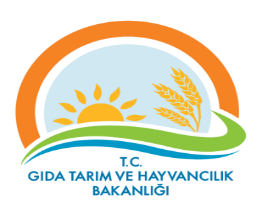 RİSK KAYIT TABLOSURİSK KAYIT TABLOSUDokuman KoduDokuman KoduDokuman KoduGTHB.59.İLM.KYS.089GTHB.59.İLM.KYS.089GTHB.59.İLM.KYS.089GTHB.59.İLM.KYS.089GTHB.59.İLM.KYS.089GTHB.59.İLM.KYS.089GTHB.59.İLM.KYS.089RİSK KAYIT TABLOSURİSK KAYIT TABLOSURevizyon NoRevizyon NoRevizyon NoRİSK KAYIT TABLOSURİSK KAYIT TABLOSURevizyon TarihiRevizyon TarihiRevizyon TarihiRİSK KAYIT TABLOSURİSK KAYIT TABLOSUYayın TarihiYayın TarihiYayın TarihiRİSK KAYIT TABLOSURİSK KAYIT TABLOSUSayfa SayısıSayfa SayısıSayfa SayısıSayfa 1 / Sayfa 1 / Sayfa 1 / Sayfa 1 / Sayfa 1 / Sayfa 1 / Sayfa 1 / TESPİT EDİLEN RİSKTESPİT EDİLEN RİSKLERİN OLUMSUZ ETKİLERTESPİT EDİLEN RİSKLERİN OLUMSUZ ETKİLERMEVCUT KONTROLLERMEVCUT KONTROLLERRİSKLERE VERİLEN CEVAPLARETKİOLASILIKRİSK SKORU (PUANI)RİSKİN DEĞİŞİM YÖNÜ (ÖNEM DÜZEYİ)RİSKE VERİELECEK CEVAPLAR YENİ/EK/KALDIRILAN KONTROLLERRİSKİN TÜRÜRİSKİN SAHİBİAÇIKLAMALAR (İZLEME RAPORLAMA)AÇIKLAMALAR (İZLEME RAPORLAMA)Risk:  Başarısız kişilerin başvuruda bulunması,Üreticinin maddi kaybı/Süt ve buzağı gibi verim kaybı/İl Müdürlüğün itibar kaybı/Yetiştiricinin uzaklaşmasıÜreticinin maddi kaybı/Süt ve buzağı gibi verim kaybı/İl Müdürlüğün itibar kaybı/Yetiştiricinin uzaklaşmasıEvrak kontrolü ve yerinde denetim Evrak kontrolü ve yerinde denetim 515Düşük RiskDenetimin arttırılmasıOperasyonelİl MüdürlüğüYıl içi DenetimYıl içi DenetimSebep: Maddi kazançÜreticinin maddi kaybı/Süt ve buzağı gibi verim kaybı/İl Müdürlüğün itibar kaybı/Yetiştiricinin uzaklaşmasıÜreticinin maddi kaybı/Süt ve buzağı gibi verim kaybı/İl Müdürlüğün itibar kaybı/Yetiştiricinin uzaklaşmasıEvrak kontrolü ve yerinde denetim Evrak kontrolü ve yerinde denetim 515Düşük RiskDenetimin arttırılmasıOperasyonelİl MüdürlüğüYıl içi DenetimYıl içi Denetim